บันทึกข้อความ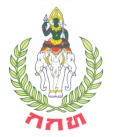 การกีฬาแห่งประเทศไทย ฝ่ายนโยบายและแผน  กองแผนงานและงบประมาณ  โทร. 7142, 79๓2ที่  ฝนผ ๕๑๐๔/ว                                           วันที่            สิงหาคม  ๒๕60เรื่อง  การจัดทำรายละเอียดคำของบประมาณรายจ่ายประจำปีงบประมาณ พ.ศ. 2562 (พ.ศ. 2562 - 2565)เรียน  ผู้อำนวยการฝ่ายและสำนัก (ตามแนบ) 		ตามที่ สำนักงบประมาณกำหนดแนวทางการจัดทำงบประมาณ ยุทธศาสตร์การจัดสรรงบประมาณและการปรับปรุงปฏิทินงบประมาณรายจ่ายประจำปีงบประมาณ พ.ศ. 2562 เพื่อให้ส่วนราชการ รัฐวิสาหกิจ และหน่วยงานอื่น มีการบูรณาการร่วมกันในระดับภาค จังหวัดและองค์กรปกครองส่วนท้องถิ่น สามารถเตรียมความพร้อมในการจัดทำงบประมาณรายจ่ายประจำปีงบประมาณ พ.ศ. 2562 ได้อย่าง               มีประสิทธิภาพ ขับเคลื่อนการดำเนินงานในมิติพื้นที่ให้เกิดความสำเร็จตามเป้าหมายในการพัฒนาประเทศ      พร้อมทั้งจัดทำแผนการปฏิบัติงานของหน่วยงานให้สอดคล้องกับปฏิทินงบประมาณรายจ่ายประจำปีงบประมาณ พ.ศ. 2562 โดยกำหนดให้ส่วนราชการ รัฐวิสาหกิจ หน่วยงานอื่น ภาค จังหวัดและกลุ่มจังหวัด และองค์กรปกครองส่วนท้องถิ่น จัดทำคำของบประมาณรายจ่ายประจำปีงบประมาณ พ.ศ. 2562 เบื้องต้น (Pre-Ceiling)              ให้สอดคล้องกับร่างกรอบยุทธศาสตร์ชาติระยะ 20 ปี (พ.ศ. 2560 - 2579) แผนพัฒนาเศรษฐกิจและสังคมแห่งชาติ ฉบับที่ 12 (พ.ศ. 2560 - 2564) นโยบายความมั่นคงของชาติ (พ.ศ. 2558 - 2564) นโยบายของรัฐบาล และแนวทางการจัดทำงบประมาณตามหลักปรัชญาเศรษฐกิจพอเพียง เสนอรองนายกรัฐมนตรีที่รับผิดชอบหรือรัฐมนตรีเจ้าสังกัดพิจารณาให้ความเห็นชอบและส่งสำนักงบประมาณภายในวันที่ 18 ตุลาคม 2560 นั้นคณะกรรมการการกีฬาแห่งประเทศไทย ในการประชุม ครั้งที่ 10/2558 เมื่อวันที่ 18 พฤศจิกายน 2558 มีมติเห็นชอบให้ยกเลิกระเบียบการกีฬาแห่งประเทศไทย ว่าด้วยการงบประมาณ พ.ศ. 2549 และถือปฏิบัติตามระเบียบว่าด้วยการบริหารงบประมาณ พ.ศ. 2548 และที่แก้ไขเพิ่มเติม ของสำนักงบประมาณทั้งนี้เพื่อให้เกิดความคล่องตัวในการบริหารงบประมาณ เนื่องจากระเบียบของสำนักงบประมาณ มีการปรับปรุง   การบริหารงบประมาณให้สอดคล้องกับระบบ และวิธีการจัดการงบประมาณที่มุ่งเน้นผลงานตามยุทธศาสตร์     ด้วยการจัดสรรงบประมาณให้กับส่วนราชการและรัฐวิสาหกิจเพื่อให้เกิดประโยชน์สูงสุด และคุ้มค่า รวมทั้งมอบอำนาจและความรับผิดชอบให้หน่วยปฏิบัติสามารถบริหารงบประมาณได้อย่างคล่องตัวมากขึ้น โดยนำระบบอิเล็กทรอนิกส์ภาครัฐมาใช้ในการบริหารงบประมาณ เพื่อให้การใช้จ่ายงบประมาณมีความรวดเร็ว มีประสิทธิภาพ คุ้มค่า โปร่งใส สามารถตรวจสอบและเปิดเผยต่อสาธารณะได้ ฝ่ายนโยบายและแผนจึงขอแจ้งให้ฝ่ายและสำนักทราบและพิจารณาตรวจสอบการจัดทำงบประมาณ ตลอดจนบริหารงบประมาณให้เป็นไปตามระเบียบว่าด้วย           การบริหารงบประมาณ พ.ศ. 2548 และที่แก้ไขเพิ่มเติม อย่างเคร่งครัด โดยสามารถดาวน์โหลดระเบียบดังกล่าว    ได้ที่ www.policy.sat.or.thคณะกรรมการกลั่นกรองงบประมาณรายจ่ายประจำปี และงบประมาณจากกองทุนพัฒนาการกีฬาแห่งชาติ ในการประชุม ครั้งที่ 1/2560 เมื่อวันที่ 8 สิงหาคม 2560 มีมติเห็นชอบปฏิทินการดำเนินงาน         ของคณะกรรมการกลั่นกรองงบประมาณรายจ่ายประจำปี และงบประมาณจากกองทุนพัฒนาการกีฬาแห่งชาติ ปฏิทินการจัดทำคำของบประมาณรายจ่ายประจำปี และงบประมาณจากกองทุนพัฒนาการกีฬาแห่งชาติ ประจำปีงบประมาณ พ.ศ. 2562 หลักเกณฑ์และแนวทางการจัดสรรงบประมาณรายจ่ายประจำปี และงบประมาณจากกองทุนพัฒนาการกีฬาแห่งชาติ ประจำปีงบประมาณ พ.ศ. 2562 เพื่อให้การจัดทำงบประมาณรายจ่ายประจำปีงบประมาณ พ.ศ. 2562 ดำเนินการไปด้วย     ความเรียบร้อย และเป็นไปตามระยะเวลาที่สำนักงบประมาณกำหนด ฝ่ายนโยบายและแผนจึงขอความร่วมมือ    ฝ่ายและสำนัก จัดทำรายละเอียดคำของบประมาณรายจ่ายประจำปีงบประมาณ พ.ศ. 2562 (พ.ศ. 2562 - 2565) โดยจำแนกแหล่งเงินงบประมาณ ออกเป็น 2 ส่วน ได้แก่ งบประมาณรายจ่ายประจำปี และงบประมาณที่ขอรับการสนับสนุนจากกองทุนพัฒนาการกีฬาแห่งชาติ ทั้งนี้รายการงบประมาณที่เสนอขอต้องสอดคล้องกับ           แผนยุทธศาสตร์การกีฬาแห่งประเทศไทย พ.ศ. 2560 - 2564 ยุทธศาสตร์การจัดสรรงบประมาณรายจ่ายประจำปีงบประมาณ พ.ศ. 2562 ประกาศคณะกรรมการบริหารกองทุนพัฒนาการกีฬาแห่งชาติ เรื่อง หลักเกณฑ์ วิธีการ และเงื่อนไขการส่งเสริมหรือสนับสนุนเพื่อการดำเนินกิจกรรมกีฬาทั้งในระดับชาติและนานาชาติ การพัฒนานักกีฬา บุคลากรกีฬา และสมาคมกีฬา และการเตรียมนักกีฬาเพื่อให้เป็นนักกีฬาทั้งในระดับชาติและนานาชาติ พ.ศ. 2549 และหลักเกณฑ์และแนวทางการจัดสรรงบประมาณรายจ่ายประจำปี และงบประมาณจากกองทุนพัฒนาการกีฬาแห่งชาติ ประจำปีงบประมาณ พ.ศ. 2562 รายละเอียดดังนี้1. รายการและกรอบวงเงินคำของบประมาณรายจ่ายประจำปีงบประมาณ พ.ศ. 2562   (พ.ศ. 2562 - 2565) ส่งให้ฝ่ายนโยบายและแผน ภายในวันพุธที่ 20 กันยายน 2560 พร้อมไฟล์ข้อมูล       ผ่านทางไปรษณีย์อิเล็กทรอนิกส์มายัง suwarin2520@gmail.com หรือ preecha.saw@gmail.com หรือ natthanicha.u@sat.or.th หรือ poranee31@gmail.com (แบบฟอร์มตามเอกสารแนบ 1)2. รายละเอียดคำของบประมาณรายจ่ายประจำปีงบประมาณ พ.ศ. 2562 (พ.ศ. 2562 - 2565) โดยบันทึกข้อมูลในระบบบริหารงบประมาณ (SMIS) ที่ http://smis.sat.or.th/pbs หัวข้อที่ 3 คำของบประมาณ (แบบฟอร์มและคำอธิบายตามเอกสารแนบ 2)3. แจกแจงรายละเอียดงบประมาณรายจ่ายประจำปีงบประมาณ พ.ศ. 2562 ตามกรอบวงเงิน   ที่เสนอขอ (แบบฟอร์มตามเอกสารแนบ 3)ทั้งนี้การจัดส่งเอกสารตามหัวข้อที่ 2 และ 3 กรณีรายการงบประมาณที่ขอรับการสนับสนุนจากงบประมาณรายจ่ายประจำปี ขอให้จัดส่งเอกสารที่งานงบประมาณ กองแผนงานและงบประมาณ ฝ่ายนโยบายและแผน สำหรับรายการงบประมาณที่ขอรับการสนับสนุนงบประมาณจากกองทุนพัฒนาการกีฬาแห่งชาติ ขอให้จัดส่งเอกสารที่งานบริหารกองทุนกีฬา กองกำกับดูแลกองทุนกีฬา ฝ่ายพัฒนากีฬาเป็นเลิศ ภายในวันศุกร์ที่ 22 กันยายน 2560จึงเรียนมาเพื่อทราบและพิจารณาดำเนินการต่อไป(นายประชุม  บุญเทียม)	ผู้อำนวยการฝ่ายนโยบายและแผน รายชื่อ ดังนี้ ผู้อำนวยการฝ่ายตรวจสอบภายในผู้อำนวยการสำนักผู้ว่าการผู้อำนวยการฝ่ายกีฬาภูมิภาคผู้อำนวยการสำนักงานควบคุมการใช้สารต้องห้ามทางการกีฬา ผู้อำนวยการฝ่ายการคลังผู้อำนวยการฝ่ายทรัพยากรบุคคลผู้อำนวยการฝ่ายพัฒนากีฬาเป็นเลิศผู้อำนวยการฝ่ายวิทยาศาสตร์การกีฬาผู้อำนวยการฝ่ายธุรกิจและสิทธิประโยชน์10. ผู้อำนวยการฝ่ายกีฬาอาชีพและกีฬามวย11. ผู้อำนวยการฝ่ายกีฬาสถาน12. ผู้อำนวยการฝ่ายสารสนเทศและวิชาการกีฬาบันทึกข้อความการกีฬาแห่งประเทศไทย ฝ่ายนโยบายและแผน  กองแผนงานและงบประมาณ  โทร. 7142, 79๓2ที่  ฝนผ ๕๑๐๔/ว                                           วันที่            สิงหาคม  ๒๕60เรื่อง  การจัดทำรายละเอียดคำของบประมาณรายจ่ายประจำปีงบประมาณ พ.ศ. 2562 (พ.ศ. 2562 - 2565)เรียน  ผู้อำนวยการฝ่ายตรวจสอบภายใน 		ตามที่ สำนักงบประมาณกำหนดแนวทางการจัดทำงบประมาณ ยุทธศาสตร์การจัดสรรงบประมาณและการปรับปรุงปฏิทินงบประมาณรายจ่ายประจำปีงบประมาณ พ.ศ. 2562 เพื่อให้ส่วนราชการ รัฐวิสาหกิจ และหน่วยงานอื่น มีการบูรณาการร่วมกันในระดับภาค จังหวัดและองค์กรปกครองส่วนท้องถิ่น สามารถเตรียมความพร้อมในการจัดทำงบประมาณรายจ่ายประจำปีงบประมาณ พ.ศ. 2562 ได้อย่าง               มีประสิทธิภาพ ขับเคลื่อนการดำเนินงานในมิติพื้นที่ให้เกิดความสำเร็จตามเป้าหมายในการพัฒนาประเทศ      พร้อมทั้งจัดทำแผนการปฏิบัติงานของหน่วยงานให้สอดคล้องกับปฏิทินงบประมาณรายจ่ายประจำปีงบประมาณ พ.ศ. 2562 โดยกำหนดให้ส่วนราชการ รัฐวิสาหกิจ หน่วยงานอื่น ภาค จังหวัดและกลุ่มจังหวัด และองค์กรปกครองส่วนท้องถิ่น จัดทำคำของบประมาณรายจ่ายประจำปีงบประมาณ พ.ศ. 2562 เบื้องต้น (Pre-Ceiling)              ให้สอดคล้องกับร่างกรอบยุทธศาสตร์ชาติระยะ 20 ปี (พ.ศ. 2560 - 2579) แผนพัฒนาเศรษฐกิจและสังคมแห่งชาติ ฉบับที่ 12 (พ.ศ. 2560 - 2564) นโยบายความมั่นคงของชาติ (พ.ศ. 2558 - 2564) นโยบายของรัฐบาล และแนวทางการจัดทำงบประมาณตามหลักปรัชญาเศรษฐกิจพอเพียง เสนอรองนายกรัฐมนตรีที่รับผิดชอบหรือรัฐมนตรีเจ้าสังกัดพิจารณาให้ความเห็นชอบและส่งสำนักงบประมาณภายในวันที่ 18 ตุลาคม 2560 นั้นคณะกรรมการการกีฬาแห่งประเทศไทย ในการประชุม ครั้งที่ 10/2558 เมื่อวันที่ 18 พฤศจิกายน 2558 มีมติเห็นชอบให้ยกเลิกระเบียบการกีฬาแห่งประเทศไทย ว่าด้วยการงบประมาณ พ.ศ. 2549 และถือปฏิบัติตามระเบียบว่าด้วยการบริหารงบประมาณ พ.ศ. 2548 และที่แก้ไขเพิ่มเติม ของสำนักงบประมาณทั้งนี้เพื่อให้เกิดความคล่องตัวในการบริหารงบประมาณ เนื่องจากระเบียบของสำนักงบประมาณ มีการปรับปรุง   การบริหารงบประมาณให้สอดคล้องกับระบบ และวิธีการจัดการงบประมาณที่มุ่งเน้นผลงานตามยุทธศาสตร์     ด้วยการจัดสรรงบประมาณให้กับส่วนราชการและรัฐวิสาหกิจเพื่อให้เกิดประโยชน์สูงสุด และคุ้มค่า รวมทั้งมอบอำนาจและความรับผิดชอบให้หน่วยปฏิบัติสามารถบริหารงบประมาณได้อย่างคล่องตัวมากขึ้น โดยนำระบบอิเล็กทรอนิกส์ภาครัฐมาใช้ในการบริหารงบประมาณ เพื่อให้การใช้จ่ายงบประมาณมีความรวดเร็ว มีประสิทธิภาพ คุ้มค่า โปร่งใส สามารถตรวจสอบและเปิดเผยต่อสาธารณะได้ ฝ่ายนโยบายและแผนจึงขอแจ้งให้ฝ่ายและสำนักทราบและพิจารณาตรวจสอบการจัดทำงบประมาณ ตลอดจนบริหารงบประมาณให้เป็นไปตามระเบียบว่าด้วย           การบริหารงบประมาณ พ.ศ. 2548 และที่แก้ไขเพิ่มเติม อย่างเคร่งครัด โดยสามารถดาวน์โหลดระเบียบดังกล่าว    ได้ที่ www.policy.sat.or.thคณะกรรมการกลั่นกรองงบประมาณรายจ่ายประจำปี และงบประมาณจากกองทุนพัฒนาการกีฬาแห่งชาติ ในการประชุม ครั้งที่ 1/2560 เมื่อวันที่ 8 สิงหาคม 2560 มีมติเห็นชอบปฏิทินการดำเนินงาน         ของคณะกรรมการกลั่นกรองงบประมาณรายจ่ายประจำปี และงบประมาณจากกองทุนพัฒนาการกีฬาแห่งชาติ ปฏิทินการจัดทำคำของบประมาณรายจ่ายประจำปี และงบประมาณจากกองทุนพัฒนาการกีฬาแห่งชาติ ประจำปีงบประมาณ พ.ศ. 2562 หลักเกณฑ์และแนวทางการจัดสรรงบประมาณรายจ่ายประจำปี และงบประมาณจากกองทุนพัฒนาการกีฬาแห่งชาติ ประจำปีงบประมาณ พ.ศ. 2562 เพื่อให้การจัดทำงบประมาณรายจ่ายประจำปีงบประมาณ พ.ศ. 2562 ดำเนินการไปด้วย     ความเรียบร้อย และเป็นไปตามระยะเวลาที่สำนักงบประมาณกำหนด ฝ่ายนโยบายและแผนจึงขอความร่วมมือ    ฝ่ายและสำนัก จัดทำรายละเอียดคำของบประมาณรายจ่ายประจำปีงบประมาณ พ.ศ. 2562 (พ.ศ. 2562 - 2565) โดยจำแนกแหล่งเงินงบประมาณ ออกเป็น 2 ส่วน ได้แก่ งบประมาณรายจ่ายประจำปี และงบประมาณที่ขอรับการสนับสนุนจากกองทุนพัฒนาการกีฬาแห่งชาติ ทั้งนี้รายการงบประมาณที่เสนอขอต้องสอดคล้องกับ           แผนยุทธศาสตร์การกีฬาแห่งประเทศไทย พ.ศ. 2560 - 2564 ยุทธศาสตร์การจัดสรรงบประมาณรายจ่ายประจำปีงบประมาณ พ.ศ. 2562 ประกาศคณะกรรมการบริหารกองทุนพัฒนาการกีฬาแห่งชาติ เรื่อง หลักเกณฑ์ วิธีการ และเงื่อนไขการส่งเสริมหรือสนับสนุนเพื่อการดำเนินกิจกรรมกีฬาทั้งในระดับชาติและนานาชาติ การพัฒนานักกีฬา บุคลากรกีฬา และสมาคมกีฬา และการเตรียมนักกีฬาเพื่อให้เป็นนักกีฬาทั้งในระดับชาติและนานาชาติ พ.ศ. 2549 และหลักเกณฑ์และแนวทางการจัดสรรงบประมาณรายจ่ายประจำปี และงบประมาณจากกองทุนพัฒนาการกีฬาแห่งชาติ ประจำปีงบประมาณ พ.ศ. 2562 รายละเอียดดังนี้1. รายการและกรอบวงเงินคำของบประมาณรายจ่ายประจำปีงบประมาณ พ.ศ. 2562   (พ.ศ. 2562 - 2565) ส่งให้ฝ่ายนโยบายและแผน ภายในวันพุธที่ 20 กันยายน 2560 พร้อมไฟล์ข้อมูล       ผ่านทางไปรษณีย์อิเล็กทรอนิกส์มายัง suwarin2520@gmail.com หรือ preecha.saw@gmail.com หรือ natthanicha.u@sat.or.th หรือ poranee31@gmail.com (แบบฟอร์มตามเอกสารแนบ 1)2. รายละเอียดคำของบประมาณรายจ่ายประจำปีงบประมาณ พ.ศ. 2562 (พ.ศ. 2562 - 2565) โดยบันทึกข้อมูลในระบบบริหารงบประมาณ (SMIS) ที่ http://smis.sat.or.th/pbs หัวข้อที่ 3 คำของบประมาณ (แบบฟอร์มและคำอธิบายตามเอกสารแนบ 2)3. แจกแจงรายละเอียดงบประมาณรายจ่ายประจำปีงบประมาณ พ.ศ. 2562 ตามกรอบวงเงิน   ที่เสนอขอ (แบบฟอร์มตามเอกสารแนบ 3)ทั้งนี้การจัดส่งเอกสารตามหัวข้อที่ 2 และ 3 กรณีรายการงบประมาณที่ขอรับการสนับสนุนจากงบประมาณรายจ่ายประจำปี ขอให้จัดส่งเอกสารที่งานงบประมาณ กองแผนงานและงบประมาณ ฝ่ายนโยบายและแผน สำหรับรายการงบประมาณที่ขอรับการสนับสนุนงบประมาณจากกองทุนพัฒนาการกีฬาแห่งชาติ ขอให้จัดส่งเอกสารที่งานบริหารกองทุนกีฬา กองกำกับดูแลกองทุนกีฬา ฝ่ายพัฒนากีฬาเป็นเลิศ ภายในวันศุกร์ที่ 22 กันยายน 2560จึงเรียนมาเพื่อทราบและพิจารณาดำเนินการต่อไป(นายประชุม  บุญเทียม)	ผู้อำนวยการฝ่ายนโยบายและแผนบันทึกข้อความการกีฬาแห่งประเทศไทย ฝ่ายนโยบายและแผน  กองแผนงานและงบประมาณ  โทร. 7142, 79๓2ที่  ฝนผ ๕๑๐๔/ว                                           วันที่            สิงหาคม  ๒๕60เรื่อง  การจัดทำรายละเอียดคำของบประมาณรายจ่ายประจำปีงบประมาณ พ.ศ. 2562 (พ.ศ. 2562 - 2565)เรียน  ผู้อำนวยการสำนักผู้ว่าการ		ตามที่ สำนักงบประมาณกำหนดแนวทางการจัดทำงบประมาณ ยุทธศาสตร์การจัดสรรงบประมาณและการปรับปรุงปฏิทินงบประมาณรายจ่ายประจำปีงบประมาณ พ.ศ. 2562 เพื่อให้ส่วนราชการ รัฐวิสาหกิจ และหน่วยงานอื่น มีการบูรณาการร่วมกันในระดับภาค จังหวัดและองค์กรปกครองส่วนท้องถิ่น สามารถเตรียมความพร้อมในการจัดทำงบประมาณรายจ่ายประจำปีงบประมาณ พ.ศ. 2562 ได้อย่าง               มีประสิทธิภาพ ขับเคลื่อนการดำเนินงานในมิติพื้นที่ให้เกิดความสำเร็จตามเป้าหมายในการพัฒนาประเทศ      พร้อมทั้งจัดทำแผนการปฏิบัติงานของหน่วยงานให้สอดคล้องกับปฏิทินงบประมาณรายจ่ายประจำปีงบประมาณ พ.ศ. 2562 โดยกำหนดให้ส่วนราชการ รัฐวิสาหกิจ หน่วยงานอื่น ภาค จังหวัดและกลุ่มจังหวัด และองค์กรปกครองส่วนท้องถิ่น จัดทำคำของบประมาณรายจ่ายประจำปีงบประมาณ พ.ศ. 2562 เบื้องต้น (Pre-Ceiling)              ให้สอดคล้องกับร่างกรอบยุทธศาสตร์ชาติระยะ 20 ปี (พ.ศ. 2560 - 2579) แผนพัฒนาเศรษฐกิจและสังคมแห่งชาติ ฉบับที่ 12 (พ.ศ. 2560 - 2564) นโยบายความมั่นคงของชาติ (พ.ศ. 2558 - 2564) นโยบายของรัฐบาล และแนวทางการจัดทำงบประมาณตามหลักปรัชญาเศรษฐกิจพอเพียง เสนอรองนายกรัฐมนตรีที่รับผิดชอบหรือรัฐมนตรีเจ้าสังกัดพิจารณาให้ความเห็นชอบและส่งสำนักงบประมาณภายในวันที่ 18 ตุลาคม 2560 นั้นคณะกรรมการการกีฬาแห่งประเทศไทย ในการประชุม ครั้งที่ 10/2558 เมื่อวันที่ 18 พฤศจิกายน 2558 มีมติเห็นชอบให้ยกเลิกระเบียบการกีฬาแห่งประเทศไทย ว่าด้วยการงบประมาณ พ.ศ. 2549 และถือปฏิบัติตามระเบียบว่าด้วยการบริหารงบประมาณ พ.ศ. 2548 และที่แก้ไขเพิ่มเติม ของสำนักงบประมาณทั้งนี้เพื่อให้เกิดความคล่องตัวในการบริหารงบประมาณ เนื่องจากระเบียบของสำนักงบประมาณ มีการปรับปรุง   การบริหารงบประมาณให้สอดคล้องกับระบบ และวิธีการจัดการงบประมาณที่มุ่งเน้นผลงานตามยุทธศาสตร์     ด้วยการจัดสรรงบประมาณให้กับส่วนราชการและรัฐวิสาหกิจเพื่อให้เกิดประโยชน์สูงสุด และคุ้มค่า รวมทั้งมอบอำนาจและความรับผิดชอบให้หน่วยปฏิบัติสามารถบริหารงบประมาณได้อย่างคล่องตัวมากขึ้น โดยนำระบบอิเล็กทรอนิกส์ภาครัฐมาใช้ในการบริหารงบประมาณ เพื่อให้การใช้จ่ายงบประมาณมีความรวดเร็ว มีประสิทธิภาพ คุ้มค่า โปร่งใส สามารถตรวจสอบและเปิดเผยต่อสาธารณะได้ ฝ่ายนโยบายและแผนจึงขอแจ้งให้ฝ่ายและสำนักทราบและพิจารณาตรวจสอบการจัดทำงบประมาณ ตลอดจนบริหารงบประมาณให้เป็นไปตามระเบียบว่าด้วย           การบริหารงบประมาณ พ.ศ. 2548 และที่แก้ไขเพิ่มเติม อย่างเคร่งครัด โดยสามารถดาวน์โหลดระเบียบดังกล่าว    ได้ที่ www.policy.sat.or.thคณะกรรมการกลั่นกรองงบประมาณรายจ่ายประจำปี และงบประมาณจากกองทุนพัฒนาการกีฬาแห่งชาติ ในการประชุม ครั้งที่ 1/2560 เมื่อวันที่ 8 สิงหาคม 2560 มีมติเห็นชอบปฏิทินการดำเนินงาน         ของคณะกรรมการกลั่นกรองงบประมาณรายจ่ายประจำปี และงบประมาณจากกองทุนพัฒนาการกีฬาแห่งชาติ ปฏิทินการจัดทำคำของบประมาณรายจ่ายประจำปี และงบประมาณจากกองทุนพัฒนาการกีฬาแห่งชาติ ประจำปีงบประมาณ พ.ศ. 2562 หลักเกณฑ์และแนวทางการจัดสรรงบประมาณรายจ่ายประจำปี และงบประมาณจากกองทุนพัฒนาการกีฬาแห่งชาติ ประจำปีงบประมาณ พ.ศ. 2562 เพื่อให้การจัดทำงบประมาณรายจ่ายประจำปีงบประมาณ พ.ศ. 2562 ดำเนินการไปด้วย     ความเรียบร้อย และเป็นไปตามระยะเวลาที่สำนักงบประมาณกำหนด ฝ่ายนโยบายและแผนจึงขอความร่วมมือ    ฝ่ายและสำนัก จัดทำรายละเอียดคำของบประมาณรายจ่ายประจำปีงบประมาณ พ.ศ. 2562 (พ.ศ. 2562 - 2565) โดยจำแนกแหล่งเงินงบประมาณ ออกเป็น 2 ส่วน ได้แก่ งบประมาณรายจ่ายประจำปี และงบประมาณที่ขอรับการสนับสนุนจากกองทุนพัฒนาการกีฬาแห่งชาติ ทั้งนี้รายการงบประมาณที่เสนอขอต้องสอดคล้องกับ           แผนยุทธศาสตร์การกีฬาแห่งประเทศไทย พ.ศ. 2560 - 2564 ยุทธศาสตร์การจัดสรรงบประมาณรายจ่ายประจำปีงบประมาณ พ.ศ. 2562 ประกาศคณะกรรมการบริหารกองทุนพัฒนาการกีฬาแห่งชาติ เรื่อง หลักเกณฑ์ วิธีการ และเงื่อนไขการส่งเสริมหรือสนับสนุนเพื่อการดำเนินกิจกรรมกีฬาทั้งในระดับชาติและนานาชาติ การพัฒนานักกีฬา บุคลากรกีฬา และสมาคมกีฬา และการเตรียมนักกีฬาเพื่อให้เป็นนักกีฬาทั้งในระดับชาติและนานาชาติ พ.ศ. 2549 และหลักเกณฑ์และแนวทางการจัดสรรงบประมาณรายจ่ายประจำปี และงบประมาณจากกองทุนพัฒนาการกีฬาแห่งชาติ ประจำปีงบประมาณ พ.ศ. 2562 รายละเอียดดังนี้1. รายการและกรอบวงเงินคำของบประมาณรายจ่ายประจำปีงบประมาณ พ.ศ. 2562   (พ.ศ. 2562 - 2565) ส่งให้ฝ่ายนโยบายและแผน ภายในวันพุธที่ 20 กันยายน 2560 พร้อมไฟล์ข้อมูล       ผ่านทางไปรษณีย์อิเล็กทรอนิกส์มายัง suwarin2520@gmail.com หรือ preecha.saw@gmail.com หรือ natthanicha.u@sat.or.th หรือ poranee31@gmail.com (แบบฟอร์มตามเอกสารแนบ 1)2. รายละเอียดคำของบประมาณรายจ่ายประจำปีงบประมาณ พ.ศ. 2562 (พ.ศ. 2562 - 2565) โดยบันทึกข้อมูลในระบบบริหารงบประมาณ (SMIS) ที่ http://smis.sat.or.th/pbs หัวข้อที่ 3 คำของบประมาณ (แบบฟอร์มและคำอธิบายตามเอกสารแนบ 2)3. แจกแจงรายละเอียดงบประมาณรายจ่ายประจำปีงบประมาณ พ.ศ. 2562 ตามกรอบวงเงิน   ที่เสนอขอ (แบบฟอร์มตามเอกสารแนบ 3)ทั้งนี้การจัดส่งเอกสารตามหัวข้อที่ 2 และ 3 กรณีรายการงบประมาณที่ขอรับการสนับสนุนจากงบประมาณรายจ่ายประจำปี ขอให้จัดส่งเอกสารที่งานงบประมาณ กองแผนงานและงบประมาณ ฝ่ายนโยบายและแผน สำหรับรายการงบประมาณที่ขอรับการสนับสนุนงบประมาณจากกองทุนพัฒนาการกีฬาแห่งชาติ ขอให้จัดส่งเอกสารที่งานบริหารกองทุนกีฬา กองกำกับดูแลกองทุนกีฬา ฝ่ายพัฒนากีฬาเป็นเลิศ ภายในวันศุกร์ที่ 22 กันยายน 2560จึงเรียนมาเพื่อทราบและพิจารณาดำเนินการต่อไป(นายประชุม  บุญเทียม)	ผู้อำนวยการฝ่ายนโยบายและแผนบันทึกข้อความการกีฬาแห่งประเทศไทย ฝ่ายนโยบายและแผน  กองแผนงานและงบประมาณ  โทร. 7142, 79๓2ที่  ฝนผ ๕๑๐๔/ว                                           วันที่            สิงหาคม  ๒๕60เรื่อง  การจัดทำรายละเอียดคำของบประมาณรายจ่ายประจำปีงบประมาณ พ.ศ. 2562 (พ.ศ. 2562 - 2565)เรียน  ผู้อำนวยการฝ่ายกีฬาภูมิภาค		ตามที่ สำนักงบประมาณกำหนดแนวทางการจัดทำงบประมาณ ยุทธศาสตร์การจัดสรรงบประมาณและการปรับปรุงปฏิทินงบประมาณรายจ่ายประจำปีงบประมาณ พ.ศ. 2562 เพื่อให้ส่วนราชการ รัฐวิสาหกิจ และหน่วยงานอื่น มีการบูรณาการร่วมกันในระดับภาค จังหวัดและองค์กรปกครองส่วนท้องถิ่น สามารถเตรียมความพร้อมในการจัดทำงบประมาณรายจ่ายประจำปีงบประมาณ พ.ศ. 2562 ได้อย่าง               มีประสิทธิภาพ ขับเคลื่อนการดำเนินงานในมิติพื้นที่ให้เกิดความสำเร็จตามเป้าหมายในการพัฒนาประเทศ      พร้อมทั้งจัดทำแผนการปฏิบัติงานของหน่วยงานให้สอดคล้องกับปฏิทินงบประมาณรายจ่ายประจำปีงบประมาณ พ.ศ. 2562 โดยกำหนดให้ส่วนราชการ รัฐวิสาหกิจ หน่วยงานอื่น ภาค จังหวัดและกลุ่มจังหวัด และองค์กรปกครองส่วนท้องถิ่น จัดทำคำของบประมาณรายจ่ายประจำปีงบประมาณ พ.ศ. 2562 เบื้องต้น (Pre-Ceiling)              ให้สอดคล้องกับร่างกรอบยุทธศาสตร์ชาติระยะ 20 ปี (พ.ศ. 2560 - 2579) แผนพัฒนาเศรษฐกิจและสังคมแห่งชาติ ฉบับที่ 12 (พ.ศ. 2560 - 2564) นโยบายความมั่นคงของชาติ (พ.ศ. 2558 - 2564) นโยบายของรัฐบาล และแนวทางการจัดทำงบประมาณตามหลักปรัชญาเศรษฐกิจพอเพียง เสนอรองนายกรัฐมนตรีที่รับผิดชอบหรือรัฐมนตรีเจ้าสังกัดพิจารณาให้ความเห็นชอบและส่งสำนักงบประมาณภายในวันที่ 18 ตุลาคม 2560 นั้นคณะกรรมการการกีฬาแห่งประเทศไทย ในการประชุม ครั้งที่ 10/2558 เมื่อวันที่ 18 พฤศจิกายน 2558 มีมติเห็นชอบให้ยกเลิกระเบียบการกีฬาแห่งประเทศไทย ว่าด้วยการงบประมาณ พ.ศ. 2549 และถือปฏิบัติตามระเบียบว่าด้วยการบริหารงบประมาณ พ.ศ. 2548 และที่แก้ไขเพิ่มเติม ของสำนักงบประมาณทั้งนี้เพื่อให้เกิดความคล่องตัวในการบริหารงบประมาณ เนื่องจากระเบียบของสำนักงบประมาณ มีการปรับปรุง   การบริหารงบประมาณให้สอดคล้องกับระบบ และวิธีการจัดการงบประมาณที่มุ่งเน้นผลงานตามยุทธศาสตร์     ด้วยการจัดสรรงบประมาณให้กับส่วนราชการและรัฐวิสาหกิจเพื่อให้เกิดประโยชน์สูงสุด และคุ้มค่า รวมทั้งมอบอำนาจและความรับผิดชอบให้หน่วยปฏิบัติสามารถบริหารงบประมาณได้อย่างคล่องตัวมากขึ้น โดยนำระบบอิเล็กทรอนิกส์ภาครัฐมาใช้ในการบริหารงบประมาณ เพื่อให้การใช้จ่ายงบประมาณมีความรวดเร็ว มีประสิทธิภาพ คุ้มค่า โปร่งใส สามารถตรวจสอบและเปิดเผยต่อสาธารณะได้ ฝ่ายนโยบายและแผนจึงขอแจ้งให้ฝ่ายและสำนักทราบและพิจารณาตรวจสอบการจัดทำงบประมาณ ตลอดจนบริหารงบประมาณให้เป็นไปตามระเบียบว่าด้วย           การบริหารงบประมาณ พ.ศ. 2548 และที่แก้ไขเพิ่มเติม อย่างเคร่งครัด โดยสามารถดาวน์โหลดระเบียบดังกล่าว    ได้ที่ www.policy.sat.or.thคณะกรรมการกลั่นกรองงบประมาณรายจ่ายประจำปี และงบประมาณจากกองทุนพัฒนาการกีฬาแห่งชาติ ในการประชุม ครั้งที่ 1/2560 เมื่อวันที่ 8 สิงหาคม 2560 มีมติเห็นชอบปฏิทินการดำเนินงาน         ของคณะกรรมการกลั่นกรองงบประมาณรายจ่ายประจำปี และงบประมาณจากกองทุนพัฒนาการกีฬาแห่งชาติ ปฏิทินการจัดทำคำของบประมาณรายจ่ายประจำปี และงบประมาณจากกองทุนพัฒนาการกีฬาแห่งชาติ ประจำปีงบประมาณ พ.ศ. 2562 หลักเกณฑ์และแนวทางการจัดสรรงบประมาณรายจ่ายประจำปี และงบประมาณจากกองทุนพัฒนาการกีฬาแห่งชาติ ประจำปีงบประมาณ พ.ศ. 2562 เพื่อให้การจัดทำงบประมาณรายจ่ายประจำปีงบประมาณ พ.ศ. 2562 ดำเนินการไปด้วย     ความเรียบร้อย และเป็นไปตามระยะเวลาที่สำนักงบประมาณกำหนด ฝ่ายนโยบายและแผนจึงขอความร่วมมือ    ฝ่ายและสำนัก จัดทำรายละเอียดคำของบประมาณรายจ่ายประจำปีงบประมาณ พ.ศ. 2562 (พ.ศ. 2562 - 2565) โดยจำแนกแหล่งเงินงบประมาณ ออกเป็น 2 ส่วน ได้แก่ งบประมาณรายจ่ายประจำปี และงบประมาณที่ขอรับการสนับสนุนจากกองทุนพัฒนาการกีฬาแห่งชาติ ทั้งนี้รายการงบประมาณที่เสนอขอต้องสอดคล้องกับ           แผนยุทธศาสตร์การกีฬาแห่งประเทศไทย พ.ศ. 2560 - 2564 ยุทธศาสตร์การจัดสรรงบประมาณรายจ่ายประจำปีงบประมาณ พ.ศ. 2562 ประกาศคณะกรรมการบริหารกองทุนพัฒนาการกีฬาแห่งชาติ เรื่อง หลักเกณฑ์ วิธีการ และเงื่อนไขการส่งเสริมหรือสนับสนุนเพื่อการดำเนินกิจกรรมกีฬาทั้งในระดับชาติและนานาชาติ การพัฒนานักกีฬา บุคลากรกีฬา และสมาคมกีฬา และการเตรียมนักกีฬาเพื่อให้เป็นนักกีฬาทั้งในระดับชาติและนานาชาติ พ.ศ. 2549 และหลักเกณฑ์และแนวทางการจัดสรรงบประมาณรายจ่ายประจำปี และงบประมาณจากกองทุนพัฒนาการกีฬาแห่งชาติ ประจำปีงบประมาณ พ.ศ. 2562 รายละเอียดดังนี้1. รายการและกรอบวงเงินคำของบประมาณรายจ่ายประจำปีงบประมาณ พ.ศ. 2562   (พ.ศ. 2562 - 2565) ส่งให้ฝ่ายนโยบายและแผน ภายในวันพุธที่ 20 กันยายน 2560 พร้อมไฟล์ข้อมูล       ผ่านทางไปรษณีย์อิเล็กทรอนิกส์มายัง suwarin2520@gmail.com หรือ preecha.saw@gmail.com หรือ natthanicha.u@sat.or.th หรือ poranee31@gmail.com (แบบฟอร์มตามเอกสารแนบ 1)2. รายละเอียดคำของบประมาณรายจ่ายประจำปีงบประมาณ พ.ศ. 2562 (พ.ศ. 2562 - 2565) โดยบันทึกข้อมูลในระบบบริหารงบประมาณ (SMIS) ที่ http://smis.sat.or.th/pbs หัวข้อที่ 3 คำของบประมาณ (แบบฟอร์มและคำอธิบายตามเอกสารแนบ 2)3. แจกแจงรายละเอียดงบประมาณรายจ่ายประจำปีงบประมาณ พ.ศ. 2562 ตามกรอบวงเงิน   ที่เสนอขอ (แบบฟอร์มตามเอกสารแนบ 3)ทั้งนี้การจัดส่งเอกสารตามหัวข้อที่ 2 และ 3 กรณีรายการงบประมาณที่ขอรับการสนับสนุนจากงบประมาณรายจ่ายประจำปี ขอให้จัดส่งเอกสารที่งานงบประมาณ กองแผนงานและงบประมาณ ฝ่ายนโยบายและแผน สำหรับรายการงบประมาณที่ขอรับการสนับสนุนงบประมาณจากกองทุนพัฒนาการกีฬาแห่งชาติ ขอให้จัดส่งเอกสารที่งานบริหารกองทุนกีฬา กองกำกับดูแลกองทุนกีฬา ฝ่ายพัฒนากีฬาเป็นเลิศ ภายในวันศุกร์ที่ 22 กันยายน 2560จึงเรียนมาเพื่อทราบและพิจารณาดำเนินการต่อไป(นายประชุม  บุญเทียม)	ผู้อำนวยการฝ่ายนโยบายและแผนบันทึกข้อความการกีฬาแห่งประเทศไทย ฝ่ายนโยบายและแผน  กองแผนงานและงบประมาณ  โทร. 7142, 79๓2ที่  ฝนผ ๕๑๐๔/ว                                           วันที่            สิงหาคม  ๒๕60เรื่อง  การจัดทำรายละเอียดคำของบประมาณรายจ่ายประจำปีงบประมาณ พ.ศ. 2562 (พ.ศ. 2562 - 2565)เรียน  ผู้อำนวยการสำนักงานควบคุมการใช้สารต้องห้ามทางการกีฬา 		ตามที่ สำนักงบประมาณกำหนดแนวทางการจัดทำงบประมาณ ยุทธศาสตร์การจัดสรรงบประมาณและการปรับปรุงปฏิทินงบประมาณรายจ่ายประจำปีงบประมาณ พ.ศ. 2562 เพื่อให้ส่วนราชการ รัฐวิสาหกิจ และหน่วยงานอื่น มีการบูรณาการร่วมกันในระดับภาค จังหวัดและองค์กรปกครองส่วนท้องถิ่น สามารถเตรียมความพร้อมในการจัดทำงบประมาณรายจ่ายประจำปีงบประมาณ พ.ศ. 2562 ได้อย่าง               มีประสิทธิภาพ ขับเคลื่อนการดำเนินงานในมิติพื้นที่ให้เกิดความสำเร็จตามเป้าหมายในการพัฒนาประเทศ      พร้อมทั้งจัดทำแผนการปฏิบัติงานของหน่วยงานให้สอดคล้องกับปฏิทินงบประมาณรายจ่ายประจำปีงบประมาณ พ.ศ. 2562 โดยกำหนดให้ส่วนราชการ รัฐวิสาหกิจ หน่วยงานอื่น ภาค จังหวัดและกลุ่มจังหวัด และองค์กรปกครองส่วนท้องถิ่น จัดทำคำของบประมาณรายจ่ายประจำปีงบประมาณ พ.ศ. 2562 เบื้องต้น (Pre-Ceiling)              ให้สอดคล้องกับร่างกรอบยุทธศาสตร์ชาติระยะ 20 ปี (พ.ศ. 2560 - 2579) แผนพัฒนาเศรษฐกิจและสังคมแห่งชาติ ฉบับที่ 12 (พ.ศ. 2560 - 2564) นโยบายความมั่นคงของชาติ (พ.ศ. 2558 - 2564) นโยบายของรัฐบาล และแนวทางการจัดทำงบประมาณตามหลักปรัชญาเศรษฐกิจพอเพียง เสนอรองนายกรัฐมนตรีที่รับผิดชอบหรือรัฐมนตรีเจ้าสังกัดพิจารณาให้ความเห็นชอบและส่งสำนักงบประมาณภายในวันที่ 18 ตุลาคม 2560 นั้นคณะกรรมการการกีฬาแห่งประเทศไทย ในการประชุม ครั้งที่ 10/2558 เมื่อวันที่ 18 พฤศจิกายน 2558 มีมติเห็นชอบให้ยกเลิกระเบียบการกีฬาแห่งประเทศไทย ว่าด้วยการงบประมาณ พ.ศ. 2549 และถือปฏิบัติตามระเบียบว่าด้วยการบริหารงบประมาณ พ.ศ. 2548 และที่แก้ไขเพิ่มเติม ของสำนักงบประมาณทั้งนี้เพื่อให้เกิดความคล่องตัวในการบริหารงบประมาณ เนื่องจากระเบียบของสำนักงบประมาณ มีการปรับปรุง   การบริหารงบประมาณให้สอดคล้องกับระบบ และวิธีการจัดการงบประมาณที่มุ่งเน้นผลงานตามยุทธศาสตร์     ด้วยการจัดสรรงบประมาณให้กับส่วนราชการและรัฐวิสาหกิจเพื่อให้เกิดประโยชน์สูงสุด และคุ้มค่า รวมทั้งมอบอำนาจและความรับผิดชอบให้หน่วยปฏิบัติสามารถบริหารงบประมาณได้อย่างคล่องตัวมากขึ้น โดยนำระบบอิเล็กทรอนิกส์ภาครัฐมาใช้ในการบริหารงบประมาณ เพื่อให้การใช้จ่ายงบประมาณมีความรวดเร็ว มีประสิทธิภาพ คุ้มค่า โปร่งใส สามารถตรวจสอบและเปิดเผยต่อสาธารณะได้ ฝ่ายนโยบายและแผนจึงขอแจ้งให้ฝ่ายและสำนักทราบและพิจารณาตรวจสอบการจัดทำงบประมาณ ตลอดจนบริหารงบประมาณให้เป็นไปตามระเบียบว่าด้วย           การบริหารงบประมาณ พ.ศ. 2548 และที่แก้ไขเพิ่มเติม อย่างเคร่งครัด โดยสามารถดาวน์โหลดระเบียบดังกล่าว    ได้ที่ www.policy.sat.or.thคณะกรรมการกลั่นกรองงบประมาณรายจ่ายประจำปี และงบประมาณจากกองทุนพัฒนาการกีฬาแห่งชาติ ในการประชุม ครั้งที่ 1/2560 เมื่อวันที่ 8 สิงหาคม 2560 มีมติเห็นชอบปฏิทินการดำเนินงาน         ของคณะกรรมการกลั่นกรองงบประมาณรายจ่ายประจำปี และงบประมาณจากกองทุนพัฒนาการกีฬาแห่งชาติ ปฏิทินการจัดทำคำของบประมาณรายจ่ายประจำปี และงบประมาณจากกองทุนพัฒนาการกีฬาแห่งชาติ ประจำปีงบประมาณ พ.ศ. 2562 หลักเกณฑ์และแนวทางการจัดสรรงบประมาณรายจ่ายประจำปี และงบประมาณจากกองทุนพัฒนาการกีฬาแห่งชาติ ประจำปีงบประมาณ พ.ศ. 2562 เพื่อให้การจัดทำงบประมาณรายจ่ายประจำปีงบประมาณ พ.ศ. 2562 ดำเนินการไปด้วย     ความเรียบร้อย และเป็นไปตามระยะเวลาที่สำนักงบประมาณกำหนด ฝ่ายนโยบายและแผนจึงขอความร่วมมือ    ฝ่ายและสำนัก จัดทำรายละเอียดคำของบประมาณรายจ่ายประจำปีงบประมาณ พ.ศ. 2562 (พ.ศ. 2562 - 2565) โดยจำแนกแหล่งเงินงบประมาณ ออกเป็น 2 ส่วน ได้แก่ งบประมาณรายจ่ายประจำปี และงบประมาณที่ขอรับการสนับสนุนจากกองทุนพัฒนาการกีฬาแห่งชาติ ทั้งนี้รายการงบประมาณที่เสนอขอต้องสอดคล้องกับ           แผนยุทธศาสตร์การกีฬาแห่งประเทศไทย พ.ศ. 2560 - 2564 ยุทธศาสตร์การจัดสรรงบประมาณรายจ่ายประจำปีงบประมาณ พ.ศ. 2562 ประกาศคณะกรรมการบริหารกองทุนพัฒนาการกีฬาแห่งชาติ เรื่อง หลักเกณฑ์ วิธีการ และเงื่อนไขการส่งเสริมหรือสนับสนุนเพื่อการดำเนินกิจกรรมกีฬาทั้งในระดับชาติและนานาชาติ การพัฒนานักกีฬา บุคลากรกีฬา และสมาคมกีฬา และการเตรียมนักกีฬาเพื่อให้เป็นนักกีฬาทั้งในระดับชาติและนานาชาติ พ.ศ. 2549 และหลักเกณฑ์และแนวทางการจัดสรรงบประมาณรายจ่ายประจำปี และงบประมาณจากกองทุนพัฒนาการกีฬาแห่งชาติ ประจำปีงบประมาณ พ.ศ. 2562 รายละเอียดดังนี้1. รายการและกรอบวงเงินคำของบประมาณรายจ่ายประจำปีงบประมาณ พ.ศ. 2562   (พ.ศ. 2562 - 2565) ส่งให้ฝ่ายนโยบายและแผน ภายในวันพุธที่ 20 กันยายน 2560 พร้อมไฟล์ข้อมูล       ผ่านทางไปรษณีย์อิเล็กทรอนิกส์มายัง suwarin2520@gmail.com หรือ preecha.saw@gmail.com หรือ natthanicha.u@sat.or.th หรือ poranee31@gmail.com (แบบฟอร์มตามเอกสารแนบ 1)2. รายละเอียดคำของบประมาณรายจ่ายประจำปีงบประมาณ พ.ศ. 2562 (พ.ศ. 2562 - 2565) โดยบันทึกข้อมูลในระบบบริหารงบประมาณ (SMIS) ที่ http://smis.sat.or.th/pbs หัวข้อที่ 3 คำของบประมาณ (แบบฟอร์มและคำอธิบายตามเอกสารแนบ 2)3. แจกแจงรายละเอียดงบประมาณรายจ่ายประจำปีงบประมาณ พ.ศ. 2562 ตามกรอบวงเงิน   ที่เสนอขอ (แบบฟอร์มตามเอกสารแนบ 3)ทั้งนี้การจัดส่งเอกสารตามหัวข้อที่ 2 และ 3 กรณีรายการงบประมาณที่ขอรับการสนับสนุนจากงบประมาณรายจ่ายประจำปี ขอให้จัดส่งเอกสารที่งานงบประมาณ กองแผนงานและงบประมาณ ฝ่ายนโยบายและแผน สำหรับรายการงบประมาณที่ขอรับการสนับสนุนงบประมาณจากกองทุนพัฒนาการกีฬาแห่งชาติ ขอให้จัดส่งเอกสารที่งานบริหารกองทุนกีฬา กองกำกับดูแลกองทุนกีฬา ฝ่ายพัฒนากีฬาเป็นเลิศ ภายในวันศุกร์ที่ 22 กันยายน 2560จึงเรียนมาเพื่อทราบและพิจารณาดำเนินการต่อไป(นายประชุม  บุญเทียม)	ผู้อำนวยการฝ่ายนโยบายและแผนบันทึกข้อความการกีฬาแห่งประเทศไทย ฝ่ายนโยบายและแผน  กองแผนงานและงบประมาณ  โทร. 7142, 79๓2ที่  ฝนผ ๕๑๐๔/ว                                           วันที่            สิงหาคม  ๒๕60เรื่อง  การจัดทำรายละเอียดคำของบประมาณรายจ่ายประจำปีงบประมาณ พ.ศ. 2562 (พ.ศ. 2562 - 2565)เรียน  ผู้อำนวยการฝ่ายการคลัง 		ตามที่ สำนักงบประมาณกำหนดแนวทางการจัดทำงบประมาณ ยุทธศาสตร์การจัดสรรงบประมาณและการปรับปรุงปฏิทินงบประมาณรายจ่ายประจำปีงบประมาณ พ.ศ. 2562 เพื่อให้ส่วนราชการ รัฐวิสาหกิจ และหน่วยงานอื่น มีการบูรณาการร่วมกันในระดับภาค จังหวัดและองค์กรปกครองส่วนท้องถิ่น สามารถเตรียมความพร้อมในการจัดทำงบประมาณรายจ่ายประจำปีงบประมาณ พ.ศ. 2562 ได้อย่าง               มีประสิทธิภาพ ขับเคลื่อนการดำเนินงานในมิติพื้นที่ให้เกิดความสำเร็จตามเป้าหมายในการพัฒนาประเทศ      พร้อมทั้งจัดทำแผนการปฏิบัติงานของหน่วยงานให้สอดคล้องกับปฏิทินงบประมาณรายจ่ายประจำปีงบประมาณ พ.ศ. 2562 โดยกำหนดให้ส่วนราชการ รัฐวิสาหกิจ หน่วยงานอื่น ภาค จังหวัดและกลุ่มจังหวัด และองค์กรปกครองส่วนท้องถิ่น จัดทำคำของบประมาณรายจ่ายประจำปีงบประมาณ พ.ศ. 2562 เบื้องต้น (Pre-Ceiling)              ให้สอดคล้องกับร่างกรอบยุทธศาสตร์ชาติระยะ 20 ปี (พ.ศ. 2560 - 2579) แผนพัฒนาเศรษฐกิจและสังคมแห่งชาติ ฉบับที่ 12 (พ.ศ. 2560 - 2564) นโยบายความมั่นคงของชาติ (พ.ศ. 2558 - 2564) นโยบายของรัฐบาล และแนวทางการจัดทำงบประมาณตามหลักปรัชญาเศรษฐกิจพอเพียง เสนอรองนายกรัฐมนตรีที่รับผิดชอบหรือรัฐมนตรีเจ้าสังกัดพิจารณาให้ความเห็นชอบและส่งสำนักงบประมาณภายในวันที่ 18 ตุลาคม 2560 นั้นคณะกรรมการการกีฬาแห่งประเทศไทย ในการประชุม ครั้งที่ 10/2558 เมื่อวันที่ 18 พฤศจิกายน 2558 มีมติเห็นชอบให้ยกเลิกระเบียบการกีฬาแห่งประเทศไทย ว่าด้วยการงบประมาณ พ.ศ. 2549 และถือปฏิบัติตามระเบียบว่าด้วยการบริหารงบประมาณ พ.ศ. 2548 และที่แก้ไขเพิ่มเติม ของสำนักงบประมาณทั้งนี้เพื่อให้เกิดความคล่องตัวในการบริหารงบประมาณ เนื่องจากระเบียบของสำนักงบประมาณ มีการปรับปรุง   การบริหารงบประมาณให้สอดคล้องกับระบบ และวิธีการจัดการงบประมาณที่มุ่งเน้นผลงานตามยุทธศาสตร์     ด้วยการจัดสรรงบประมาณให้กับส่วนราชการและรัฐวิสาหกิจเพื่อให้เกิดประโยชน์สูงสุด และคุ้มค่า รวมทั้งมอบอำนาจและความรับผิดชอบให้หน่วยปฏิบัติสามารถบริหารงบประมาณได้อย่างคล่องตัวมากขึ้น โดยนำระบบอิเล็กทรอนิกส์ภาครัฐมาใช้ในการบริหารงบประมาณ เพื่อให้การใช้จ่ายงบประมาณมีความรวดเร็ว มีประสิทธิภาพ คุ้มค่า โปร่งใส สามารถตรวจสอบและเปิดเผยต่อสาธารณะได้ ฝ่ายนโยบายและแผนจึงขอแจ้งให้ฝ่ายและสำนักทราบและพิจารณาตรวจสอบการจัดทำงบประมาณ ตลอดจนบริหารงบประมาณให้เป็นไปตามระเบียบว่าด้วย           การบริหารงบประมาณ พ.ศ. 2548 และที่แก้ไขเพิ่มเติม อย่างเคร่งครัด โดยสามารถดาวน์โหลดระเบียบดังกล่าว    ได้ที่ www.policy.sat.or.thคณะกรรมการกลั่นกรองงบประมาณรายจ่ายประจำปี และงบประมาณจากกองทุนพัฒนาการกีฬาแห่งชาติ ในการประชุม ครั้งที่ 1/2560 เมื่อวันที่ 8 สิงหาคม 2560 มีมติเห็นชอบปฏิทินการดำเนินงาน         ของคณะกรรมการกลั่นกรองงบประมาณรายจ่ายประจำปี และงบประมาณจากกองทุนพัฒนาการกีฬาแห่งชาติ ปฏิทินการจัดทำคำของบประมาณรายจ่ายประจำปี และงบประมาณจากกองทุนพัฒนาการกีฬาแห่งชาติ ประจำปีงบประมาณ พ.ศ. 2562 หลักเกณฑ์และแนวทางการจัดสรรงบประมาณรายจ่ายประจำปี และงบประมาณจากกองทุนพัฒนาการกีฬาแห่งชาติ ประจำปีงบประมาณ พ.ศ. 2562 เพื่อให้การจัดทำงบประมาณรายจ่ายประจำปีงบประมาณ พ.ศ. 2562 ดำเนินการไปด้วย     ความเรียบร้อย และเป็นไปตามระยะเวลาที่สำนักงบประมาณกำหนด ฝ่ายนโยบายและแผนจึงขอความร่วมมือ    ฝ่ายและสำนัก จัดทำรายละเอียดคำของบประมาณรายจ่ายประจำปีงบประมาณ พ.ศ. 2562 (พ.ศ. 2562 - 2565) โดยจำแนกแหล่งเงินงบประมาณ ออกเป็น 2 ส่วน ได้แก่ งบประมาณรายจ่ายประจำปี และงบประมาณที่ขอรับการสนับสนุนจากกองทุนพัฒนาการกีฬาแห่งชาติ ทั้งนี้รายการงบประมาณที่เสนอขอต้องสอดคล้องกับ           แผนยุทธศาสตร์การกีฬาแห่งประเทศไทย พ.ศ. 2560 - 2564 ยุทธศาสตร์การจัดสรรงบประมาณรายจ่ายประจำปีงบประมาณ พ.ศ. 2562 ประกาศคณะกรรมการบริหารกองทุนพัฒนาการกีฬาแห่งชาติ เรื่อง หลักเกณฑ์ วิธีการ และเงื่อนไขการส่งเสริมหรือสนับสนุนเพื่อการดำเนินกิจกรรมกีฬาทั้งในระดับชาติและนานาชาติ การพัฒนานักกีฬา บุคลากรกีฬา และสมาคมกีฬา และการเตรียมนักกีฬาเพื่อให้เป็นนักกีฬาทั้งในระดับชาติและนานาชาติ พ.ศ. 2549 และหลักเกณฑ์และแนวทางการจัดสรรงบประมาณรายจ่ายประจำปี และงบประมาณจากกองทุนพัฒนาการกีฬาแห่งชาติ ประจำปีงบประมาณ พ.ศ. 2562 รายละเอียดดังนี้1. รายการและกรอบวงเงินคำของบประมาณรายจ่ายประจำปีงบประมาณ พ.ศ. 2562   (พ.ศ. 2562 - 2565) ส่งให้ฝ่ายนโยบายและแผน ภายในวันพุธที่ 20 กันยายน 2560 พร้อมไฟล์ข้อมูล       ผ่านทางไปรษณีย์อิเล็กทรอนิกส์มายัง suwarin2520@gmail.com หรือ preecha.saw@gmail.com หรือ natthanicha.u@sat.or.th หรือ poranee31@gmail.com (แบบฟอร์มตามเอกสารแนบ 1)2. รายละเอียดคำของบประมาณรายจ่ายประจำปีงบประมาณ พ.ศ. 2562 (พ.ศ. 2562 - 2565) โดยบันทึกข้อมูลในระบบบริหารงบประมาณ (SMIS) ที่ http://smis.sat.or.th/pbs หัวข้อที่ 3 คำของบประมาณ (แบบฟอร์มและคำอธิบายตามเอกสารแนบ 2)3. แจกแจงรายละเอียดงบประมาณรายจ่ายประจำปีงบประมาณ พ.ศ. 2562 ตามกรอบวงเงิน   ที่เสนอขอ (แบบฟอร์มตามเอกสารแนบ 3)ทั้งนี้การจัดส่งเอกสารตามหัวข้อที่ 2 และ 3 กรณีรายการงบประมาณที่ขอรับการสนับสนุนจากงบประมาณรายจ่ายประจำปี ขอให้จัดส่งเอกสารที่งานงบประมาณ กองแผนงานและงบประมาณ ฝ่ายนโยบายและแผน สำหรับรายการงบประมาณที่ขอรับการสนับสนุนงบประมาณจากกองทุนพัฒนาการกีฬาแห่งชาติ ขอให้จัดส่งเอกสารที่งานบริหารกองทุนกีฬา กองกำกับดูแลกองทุนกีฬา ฝ่ายพัฒนากีฬาเป็นเลิศ ภายในวันศุกร์ที่ 22 กันยายน 2560จึงเรียนมาเพื่อทราบและพิจารณาดำเนินการต่อไป(นายประชุม  บุญเทียม)	ผู้อำนวยการฝ่ายนโยบายและแผนบันทึกข้อความการกีฬาแห่งประเทศไทย ฝ่ายนโยบายและแผน  กองแผนงานและงบประมาณ  โทร. 7142, 79๓2ที่  ฝนผ ๕๑๐๔/ว                                           วันที่            สิงหาคม  ๒๕60เรื่อง  การจัดทำรายละเอียดคำของบประมาณรายจ่ายประจำปีงบประมาณ พ.ศ. 2562 (พ.ศ. 2562 - 2565)เรียน  ผู้อำนวยการฝ่ายทรัพยากรบุคคล 		ตามที่ สำนักงบประมาณกำหนดแนวทางการจัดทำงบประมาณ ยุทธศาสตร์การจัดสรรงบประมาณและการปรับปรุงปฏิทินงบประมาณรายจ่ายประจำปีงบประมาณ พ.ศ. 2562 เพื่อให้ส่วนราชการ รัฐวิสาหกิจ และหน่วยงานอื่น มีการบูรณาการร่วมกันในระดับภาค จังหวัดและองค์กรปกครองส่วนท้องถิ่น สามารถเตรียมความพร้อมในการจัดทำงบประมาณรายจ่ายประจำปีงบประมาณ พ.ศ. 2562 ได้อย่าง               มีประสิทธิภาพ ขับเคลื่อนการดำเนินงานในมิติพื้นที่ให้เกิดความสำเร็จตามเป้าหมายในการพัฒนาประเทศ      พร้อมทั้งจัดทำแผนการปฏิบัติงานของหน่วยงานให้สอดคล้องกับปฏิทินงบประมาณรายจ่ายประจำปีงบประมาณ พ.ศ. 2562 โดยกำหนดให้ส่วนราชการ รัฐวิสาหกิจ หน่วยงานอื่น ภาค จังหวัดและกลุ่มจังหวัด และองค์กรปกครองส่วนท้องถิ่น จัดทำคำของบประมาณรายจ่ายประจำปีงบประมาณ พ.ศ. 2562 เบื้องต้น (Pre-Ceiling)              ให้สอดคล้องกับร่างกรอบยุทธศาสตร์ชาติระยะ 20 ปี (พ.ศ. 2560 - 2579) แผนพัฒนาเศรษฐกิจและสังคมแห่งชาติ ฉบับที่ 12 (พ.ศ. 2560 - 2564) นโยบายความมั่นคงของชาติ (พ.ศ. 2558 - 2564) นโยบายของรัฐบาล และแนวทางการจัดทำงบประมาณตามหลักปรัชญาเศรษฐกิจพอเพียง เสนอรองนายกรัฐมนตรีที่รับผิดชอบหรือรัฐมนตรีเจ้าสังกัดพิจารณาให้ความเห็นชอบและส่งสำนักงบประมาณภายในวันที่ 18 ตุลาคม 2560 นั้นคณะกรรมการการกีฬาแห่งประเทศไทย ในการประชุม ครั้งที่ 10/2558 เมื่อวันที่ 18 พฤศจิกายน 2558 มีมติเห็นชอบให้ยกเลิกระเบียบการกีฬาแห่งประเทศไทย ว่าด้วยการงบประมาณ พ.ศ. 2549 และถือปฏิบัติตามระเบียบว่าด้วยการบริหารงบประมาณ พ.ศ. 2548 และที่แก้ไขเพิ่มเติม ของสำนักงบประมาณทั้งนี้เพื่อให้เกิดความคล่องตัวในการบริหารงบประมาณ เนื่องจากระเบียบของสำนักงบประมาณ มีการปรับปรุง   การบริหารงบประมาณให้สอดคล้องกับระบบ และวิธีการจัดการงบประมาณที่มุ่งเน้นผลงานตามยุทธศาสตร์     ด้วยการจัดสรรงบประมาณให้กับส่วนราชการและรัฐวิสาหกิจเพื่อให้เกิดประโยชน์สูงสุด และคุ้มค่า รวมทั้งมอบอำนาจและความรับผิดชอบให้หน่วยปฏิบัติสามารถบริหารงบประมาณได้อย่างคล่องตัวมากขึ้น โดยนำระบบอิเล็กทรอนิกส์ภาครัฐมาใช้ในการบริหารงบประมาณ เพื่อให้การใช้จ่ายงบประมาณมีความรวดเร็ว มีประสิทธิภาพ คุ้มค่า โปร่งใส สามารถตรวจสอบและเปิดเผยต่อสาธารณะได้ ฝ่ายนโยบายและแผนจึงขอแจ้งให้ฝ่ายและสำนักทราบและพิจารณาตรวจสอบการจัดทำงบประมาณ ตลอดจนบริหารงบประมาณให้เป็นไปตามระเบียบว่าด้วย           การบริหารงบประมาณ พ.ศ. 2548 และที่แก้ไขเพิ่มเติม อย่างเคร่งครัด โดยสามารถดาวน์โหลดระเบียบดังกล่าว    ได้ที่ www.policy.sat.or.thคณะกรรมการกลั่นกรองงบประมาณรายจ่ายประจำปี และงบประมาณจากกองทุนพัฒนาการกีฬาแห่งชาติ ในการประชุม ครั้งที่ 1/2560 เมื่อวันที่ 8 สิงหาคม 2560 มีมติเห็นชอบปฏิทินการดำเนินงาน         ของคณะกรรมการกลั่นกรองงบประมาณรายจ่ายประจำปี และงบประมาณจากกองทุนพัฒนาการกีฬาแห่งชาติ ปฏิทินการจัดทำคำของบประมาณรายจ่ายประจำปี และงบประมาณจากกองทุนพัฒนาการกีฬาแห่งชาติ ประจำปีงบประมาณ พ.ศ. 2562 หลักเกณฑ์และแนวทางการจัดสรรงบประมาณรายจ่ายประจำปี และงบประมาณจากกองทุนพัฒนาการกีฬาแห่งชาติ ประจำปีงบประมาณ พ.ศ. 2562 เพื่อให้การจัดทำงบประมาณรายจ่ายประจำปีงบประมาณ พ.ศ. 2562 ดำเนินการไปด้วย     ความเรียบร้อย และเป็นไปตามระยะเวลาที่สำนักงบประมาณกำหนด ฝ่ายนโยบายและแผนจึงขอความร่วมมือ    ฝ่ายและสำนัก จัดทำรายละเอียดคำของบประมาณรายจ่ายประจำปีงบประมาณ พ.ศ. 2562 (พ.ศ. 2562 - 2565) โดยจำแนกแหล่งเงินงบประมาณ ออกเป็น 2 ส่วน ได้แก่ งบประมาณรายจ่ายประจำปี และงบประมาณที่ขอรับการสนับสนุนจากกองทุนพัฒนาการกีฬาแห่งชาติ ทั้งนี้รายการงบประมาณที่เสนอขอต้องสอดคล้องกับ           แผนยุทธศาสตร์การกีฬาแห่งประเทศไทย พ.ศ. 2560 - 2564 ยุทธศาสตร์การจัดสรรงบประมาณรายจ่ายประจำปีงบประมาณ พ.ศ. 2562 ประกาศคณะกรรมการบริหารกองทุนพัฒนาการกีฬาแห่งชาติ เรื่อง หลักเกณฑ์ วิธีการ และเงื่อนไขการส่งเสริมหรือสนับสนุนเพื่อการดำเนินกิจกรรมกีฬาทั้งในระดับชาติและนานาชาติ การพัฒนานักกีฬา บุคลากรกีฬา และสมาคมกีฬา และการเตรียมนักกีฬาเพื่อให้เป็นนักกีฬาทั้งในระดับชาติและนานาชาติ พ.ศ. 2549 และหลักเกณฑ์และแนวทางการจัดสรรงบประมาณรายจ่ายประจำปี และงบประมาณจากกองทุนพัฒนาการกีฬาแห่งชาติ ประจำปีงบประมาณ พ.ศ. 2562 รายละเอียดดังนี้1. รายการและกรอบวงเงินคำของบประมาณรายจ่ายประจำปีงบประมาณ พ.ศ. 2562   (พ.ศ. 2562 - 2565) ส่งให้ฝ่ายนโยบายและแผน ภายในวันพุธที่ 20 กันยายน 2560 พร้อมไฟล์ข้อมูล       ผ่านทางไปรษณีย์อิเล็กทรอนิกส์มายัง suwarin2520@gmail.com หรือ preecha.saw@gmail.com หรือ natthanicha.u@sat.or.th หรือ poranee31@gmail.com (แบบฟอร์มตามเอกสารแนบ 1)2. รายละเอียดคำของบประมาณรายจ่ายประจำปีงบประมาณ พ.ศ. 2562 (พ.ศ. 2562 - 2565) โดยบันทึกข้อมูลในระบบบริหารงบประมาณ (SMIS) ที่ http://smis.sat.or.th/pbs หัวข้อที่ 3 คำของบประมาณ (แบบฟอร์มและคำอธิบายตามเอกสารแนบ 2)3. แจกแจงรายละเอียดงบประมาณรายจ่ายประจำปีงบประมาณ พ.ศ. 2562 ตามกรอบวงเงิน   ที่เสนอขอ (แบบฟอร์มตามเอกสารแนบ 3)ทั้งนี้การจัดส่งเอกสารตามหัวข้อที่ 2 และ 3 กรณีรายการงบประมาณที่ขอรับการสนับสนุนจากงบประมาณรายจ่ายประจำปี ขอให้จัดส่งเอกสารที่งานงบประมาณ กองแผนงานและงบประมาณ ฝ่ายนโยบายและแผน สำหรับรายการงบประมาณที่ขอรับการสนับสนุนงบประมาณจากกองทุนพัฒนาการกีฬาแห่งชาติ ขอให้จัดส่งเอกสารที่งานบริหารกองทุนกีฬา กองกำกับดูแลกองทุนกีฬา ฝ่ายพัฒนากีฬาเป็นเลิศ ภายในวันศุกร์ที่ 22 กันยายน 2560จึงเรียนมาเพื่อทราบและพิจารณาดำเนินการต่อไป(นายประชุม  บุญเทียม)	ผู้อำนวยการฝ่ายนโยบายและแผนบันทึกข้อความการกีฬาแห่งประเทศไทย ฝ่ายนโยบายและแผน  กองแผนงานและงบประมาณ  โทร. 7142, 79๓2ที่  ฝนผ ๕๑๐๔/ว                                           วันที่            สิงหาคม  ๒๕60เรื่อง  การจัดทำรายละเอียดคำของบประมาณรายจ่ายประจำปีงบประมาณ พ.ศ. 2562 (พ.ศ. 2562 - 2565)เรียน  ผู้อำนวยการฝ่ายพัฒนากีฬาเป็นเลิศ 		ตามที่ สำนักงบประมาณกำหนดแนวทางการจัดทำงบประมาณ ยุทธศาสตร์การจัดสรรงบประมาณและการปรับปรุงปฏิทินงบประมาณรายจ่ายประจำปีงบประมาณ พ.ศ. 2562 เพื่อให้ส่วนราชการ รัฐวิสาหกิจ และหน่วยงานอื่น มีการบูรณาการร่วมกันในระดับภาค จังหวัดและองค์กรปกครองส่วนท้องถิ่น สามารถเตรียมความพร้อมในการจัดทำงบประมาณรายจ่ายประจำปีงบประมาณ พ.ศ. 2562 ได้อย่าง               มีประสิทธิภาพ ขับเคลื่อนการดำเนินงานในมิติพื้นที่ให้เกิดความสำเร็จตามเป้าหมายในการพัฒนาประเทศ      พร้อมทั้งจัดทำแผนการปฏิบัติงานของหน่วยงานให้สอดคล้องกับปฏิทินงบประมาณรายจ่ายประจำปีงบประมาณ พ.ศ. 2562 โดยกำหนดให้ส่วนราชการ รัฐวิสาหกิจ หน่วยงานอื่น ภาค จังหวัดและกลุ่มจังหวัด และองค์กรปกครองส่วนท้องถิ่น จัดทำคำของบประมาณรายจ่ายประจำปีงบประมาณ พ.ศ. 2562 เบื้องต้น (Pre-Ceiling)              ให้สอดคล้องกับร่างกรอบยุทธศาสตร์ชาติระยะ 20 ปี (พ.ศ. 2560 - 2579) แผนพัฒนาเศรษฐกิจและสังคมแห่งชาติ ฉบับที่ 12 (พ.ศ. 2560 - 2564) นโยบายความมั่นคงของชาติ (พ.ศ. 2558 - 2564) นโยบายของรัฐบาล และแนวทางการจัดทำงบประมาณตามหลักปรัชญาเศรษฐกิจพอเพียง เสนอรองนายกรัฐมนตรีที่รับผิดชอบหรือรัฐมนตรีเจ้าสังกัดพิจารณาให้ความเห็นชอบและส่งสำนักงบประมาณภายในวันที่ 18 ตุลาคม 2560 นั้นคณะกรรมการการกีฬาแห่งประเทศไทย ในการประชุม ครั้งที่ 10/2558 เมื่อวันที่ 18 พฤศจิกายน 2558 มีมติเห็นชอบให้ยกเลิกระเบียบการกีฬาแห่งประเทศไทย ว่าด้วยการงบประมาณ พ.ศ. 2549 และถือปฏิบัติตามระเบียบว่าด้วยการบริหารงบประมาณ พ.ศ. 2548 และที่แก้ไขเพิ่มเติม ของสำนักงบประมาณทั้งนี้เพื่อให้เกิดความคล่องตัวในการบริหารงบประมาณ เนื่องจากระเบียบของสำนักงบประมาณ มีการปรับปรุง   การบริหารงบประมาณให้สอดคล้องกับระบบ และวิธีการจัดการงบประมาณที่มุ่งเน้นผลงานตามยุทธศาสตร์     ด้วยการจัดสรรงบประมาณให้กับส่วนราชการและรัฐวิสาหกิจเพื่อให้เกิดประโยชน์สูงสุด และคุ้มค่า รวมทั้งมอบอำนาจและความรับผิดชอบให้หน่วยปฏิบัติสามารถบริหารงบประมาณได้อย่างคล่องตัวมากขึ้น โดยนำระบบอิเล็กทรอนิกส์ภาครัฐมาใช้ในการบริหารงบประมาณ เพื่อให้การใช้จ่ายงบประมาณมีความรวดเร็ว มีประสิทธิภาพ คุ้มค่า โปร่งใส สามารถตรวจสอบและเปิดเผยต่อสาธารณะได้ ฝ่ายนโยบายและแผนจึงขอแจ้งให้ฝ่ายและสำนักทราบและพิจารณาตรวจสอบการจัดทำงบประมาณ ตลอดจนบริหารงบประมาณให้เป็นไปตามระเบียบว่าด้วย           การบริหารงบประมาณ พ.ศ. 2548 และที่แก้ไขเพิ่มเติม อย่างเคร่งครัด โดยสามารถดาวน์โหลดระเบียบดังกล่าว    ได้ที่ www.policy.sat.or.thคณะกรรมการกลั่นกรองงบประมาณรายจ่ายประจำปี และงบประมาณจากกองทุนพัฒนาการกีฬาแห่งชาติ ในการประชุม ครั้งที่ 1/2560 เมื่อวันที่ 8 สิงหาคม 2560 มีมติเห็นชอบปฏิทินการดำเนินงาน         ของคณะกรรมการกลั่นกรองงบประมาณรายจ่ายประจำปี และงบประมาณจากกองทุนพัฒนาการกีฬาแห่งชาติ ปฏิทินการจัดทำคำของบประมาณรายจ่ายประจำปี และงบประมาณจากกองทุนพัฒนาการกีฬาแห่งชาติ ประจำปีงบประมาณ พ.ศ. 2562 หลักเกณฑ์และแนวทางการจัดสรรงบประมาณรายจ่ายประจำปี และงบประมาณจากกองทุนพัฒนาการกีฬาแห่งชาติ ประจำปีงบประมาณ พ.ศ. 2562 เพื่อให้การจัดทำงบประมาณรายจ่ายประจำปีงบประมาณ พ.ศ. 2562 ดำเนินการไปด้วย     ความเรียบร้อย และเป็นไปตามระยะเวลาที่สำนักงบประมาณกำหนด ฝ่ายนโยบายและแผนจึงขอความร่วมมือ    ฝ่ายและสำนัก จัดทำรายละเอียดคำของบประมาณรายจ่ายประจำปีงบประมาณ พ.ศ. 2562 (พ.ศ. 2562 - 2565) โดยจำแนกแหล่งเงินงบประมาณ ออกเป็น 2 ส่วน ได้แก่ งบประมาณรายจ่ายประจำปี และงบประมาณที่ขอรับการสนับสนุนจากกองทุนพัฒนาการกีฬาแห่งชาติ ทั้งนี้รายการงบประมาณที่เสนอขอต้องสอดคล้องกับ           แผนยุทธศาสตร์การกีฬาแห่งประเทศไทย พ.ศ. 2560 - 2564 ยุทธศาสตร์การจัดสรรงบประมาณรายจ่ายประจำปีงบประมาณ พ.ศ. 2562 ประกาศคณะกรรมการบริหารกองทุนพัฒนาการกีฬาแห่งชาติ เรื่อง หลักเกณฑ์ วิธีการ และเงื่อนไขการส่งเสริมหรือสนับสนุนเพื่อการดำเนินกิจกรรมกีฬาทั้งในระดับชาติและนานาชาติ การพัฒนานักกีฬา บุคลากรกีฬา และสมาคมกีฬา และการเตรียมนักกีฬาเพื่อให้เป็นนักกีฬาทั้งในระดับชาติและนานาชาติ พ.ศ. 2549 และหลักเกณฑ์และแนวทางการจัดสรรงบประมาณรายจ่ายประจำปี และงบประมาณจากกองทุนพัฒนาการกีฬาแห่งชาติ ประจำปีงบประมาณ พ.ศ. 2562 รายละเอียดดังนี้1. รายการและกรอบวงเงินคำของบประมาณรายจ่ายประจำปีงบประมาณ พ.ศ. 2562   (พ.ศ. 2562 - 2565) ส่งให้ฝ่ายนโยบายและแผน ภายในวันพุธที่ 20 กันยายน 2560 พร้อมไฟล์ข้อมูล       ผ่านทางไปรษณีย์อิเล็กทรอนิกส์มายัง suwarin2520@gmail.com หรือ preecha.saw@gmail.com หรือ natthanicha.u@sat.or.th หรือ poranee31@gmail.com (แบบฟอร์มตามเอกสารแนบ 1)2. รายละเอียดคำของบประมาณรายจ่ายประจำปีงบประมาณ พ.ศ. 2562 (พ.ศ. 2562 - 2565) โดยบันทึกข้อมูลในระบบบริหารงบประมาณ (SMIS) ที่ http://smis.sat.or.th/pbs หัวข้อที่ 3 คำของบประมาณ (แบบฟอร์มและคำอธิบายตามเอกสารแนบ 2)3. แจกแจงรายละเอียดงบประมาณรายจ่ายประจำปีงบประมาณ พ.ศ. 2562 ตามกรอบวงเงิน   ที่เสนอขอ (แบบฟอร์มตามเอกสารแนบ 3)ทั้งนี้การจัดส่งเอกสารตามหัวข้อที่ 2 และ 3 กรณีรายการงบประมาณที่ขอรับการสนับสนุนจากงบประมาณรายจ่ายประจำปี ขอให้จัดส่งเอกสารที่งานงบประมาณ กองแผนงานและงบประมาณ ฝ่ายนโยบายและแผน สำหรับรายการงบประมาณที่ขอรับการสนับสนุนงบประมาณจากกองทุนพัฒนาการกีฬาแห่งชาติ ขอให้จัดส่งเอกสารที่งานบริหารกองทุนกีฬา กองกำกับดูแลกองทุนกีฬา ฝ่ายพัฒนากีฬาเป็นเลิศ ภายในวันศุกร์ที่ 22 กันยายน 2560จึงเรียนมาเพื่อทราบและพิจารณาดำเนินการต่อไป(นายประชุม  บุญเทียม)	ผู้อำนวยการฝ่ายนโยบายและแผนบันทึกข้อความการกีฬาแห่งประเทศไทย ฝ่ายนโยบายและแผน  กองแผนงานและงบประมาณ  โทร. 7142, 79๓2ที่  ฝนผ ๕๑๐๔/ว                                           วันที่            สิงหาคม  ๒๕60เรื่อง  การจัดทำรายละเอียดคำของบประมาณรายจ่ายประจำปีงบประมาณ พ.ศ. 2562 (พ.ศ. 2562 - 2565)เรียน  ผู้อำนวยการฝ่ายวิทยาศาสตร์การกีฬา 		ตามที่ สำนักงบประมาณกำหนดแนวทางการจัดทำงบประมาณ ยุทธศาสตร์การจัดสรรงบประมาณและการปรับปรุงปฏิทินงบประมาณรายจ่ายประจำปีงบประมาณ พ.ศ. 2562 เพื่อให้ส่วนราชการ รัฐวิสาหกิจ และหน่วยงานอื่น มีการบูรณาการร่วมกันในระดับภาค จังหวัดและองค์กรปกครองส่วนท้องถิ่น สามารถเตรียมความพร้อมในการจัดทำงบประมาณรายจ่ายประจำปีงบประมาณ พ.ศ. 2562 ได้อย่าง               มีประสิทธิภาพ ขับเคลื่อนการดำเนินงานในมิติพื้นที่ให้เกิดความสำเร็จตามเป้าหมายในการพัฒนาประเทศ      พร้อมทั้งจัดทำแผนการปฏิบัติงานของหน่วยงานให้สอดคล้องกับปฏิทินงบประมาณรายจ่ายประจำปีงบประมาณ พ.ศ. 2562 โดยกำหนดให้ส่วนราชการ รัฐวิสาหกิจ หน่วยงานอื่น ภาค จังหวัดและกลุ่มจังหวัด และองค์กรปกครองส่วนท้องถิ่น จัดทำคำของบประมาณรายจ่ายประจำปีงบประมาณ พ.ศ. 2562 เบื้องต้น (Pre-Ceiling)              ให้สอดคล้องกับร่างกรอบยุทธศาสตร์ชาติระยะ 20 ปี (พ.ศ. 2560 - 2579) แผนพัฒนาเศรษฐกิจและสังคมแห่งชาติ ฉบับที่ 12 (พ.ศ. 2560 - 2564) นโยบายความมั่นคงของชาติ (พ.ศ. 2558 - 2564) นโยบายของรัฐบาล และแนวทางการจัดทำงบประมาณตามหลักปรัชญาเศรษฐกิจพอเพียง เสนอรองนายกรัฐมนตรีที่รับผิดชอบหรือรัฐมนตรีเจ้าสังกัดพิจารณาให้ความเห็นชอบและส่งสำนักงบประมาณภายในวันที่ 18 ตุลาคม 2560 นั้นคณะกรรมการการกีฬาแห่งประเทศไทย ในการประชุม ครั้งที่ 10/2558 เมื่อวันที่ 18 พฤศจิกายน 2558 มีมติเห็นชอบให้ยกเลิกระเบียบการกีฬาแห่งประเทศไทย ว่าด้วยการงบประมาณ พ.ศ. 2549 และถือปฏิบัติตามระเบียบว่าด้วยการบริหารงบประมาณ พ.ศ. 2548 และที่แก้ไขเพิ่มเติม ของสำนักงบประมาณทั้งนี้เพื่อให้เกิดความคล่องตัวในการบริหารงบประมาณ เนื่องจากระเบียบของสำนักงบประมาณ มีการปรับปรุง   การบริหารงบประมาณให้สอดคล้องกับระบบ และวิธีการจัดการงบประมาณที่มุ่งเน้นผลงานตามยุทธศาสตร์     ด้วยการจัดสรรงบประมาณให้กับส่วนราชการและรัฐวิสาหกิจเพื่อให้เกิดประโยชน์สูงสุด และคุ้มค่า รวมทั้งมอบอำนาจและความรับผิดชอบให้หน่วยปฏิบัติสามารถบริหารงบประมาณได้อย่างคล่องตัวมากขึ้น โดยนำระบบอิเล็กทรอนิกส์ภาครัฐมาใช้ในการบริหารงบประมาณ เพื่อให้การใช้จ่ายงบประมาณมีความรวดเร็ว มีประสิทธิภาพ คุ้มค่า โปร่งใส สามารถตรวจสอบและเปิดเผยต่อสาธารณะได้ ฝ่ายนโยบายและแผนจึงขอแจ้งให้ฝ่ายและสำนักทราบและพิจารณาตรวจสอบการจัดทำงบประมาณ ตลอดจนบริหารงบประมาณให้เป็นไปตามระเบียบว่าด้วย           การบริหารงบประมาณ พ.ศ. 2548 และที่แก้ไขเพิ่มเติม อย่างเคร่งครัด โดยสามารถดาวน์โหลดระเบียบดังกล่าว    ได้ที่ www.policy.sat.or.thคณะกรรมการกลั่นกรองงบประมาณรายจ่ายประจำปี และงบประมาณจากกองทุนพัฒนาการกีฬาแห่งชาติ ในการประชุม ครั้งที่ 1/2560 เมื่อวันที่ 8 สิงหาคม 2560 มีมติเห็นชอบปฏิทินการดำเนินงาน         ของคณะกรรมการกลั่นกรองงบประมาณรายจ่ายประจำปี และงบประมาณจากกองทุนพัฒนาการกีฬาแห่งชาติ ปฏิทินการจัดทำคำของบประมาณรายจ่ายประจำปี และงบประมาณจากกองทุนพัฒนาการกีฬาแห่งชาติ ประจำปีงบประมาณ พ.ศ. 2562 หลักเกณฑ์และแนวทางการจัดสรรงบประมาณรายจ่ายประจำปี และงบประมาณจากกองทุนพัฒนาการกีฬาแห่งชาติ ประจำปีงบประมาณ พ.ศ. 2562 เพื่อให้การจัดทำงบประมาณรายจ่ายประจำปีงบประมาณ พ.ศ. 2562 ดำเนินการไปด้วย     ความเรียบร้อย และเป็นไปตามระยะเวลาที่สำนักงบประมาณกำหนด ฝ่ายนโยบายและแผนจึงขอความร่วมมือ    ฝ่ายและสำนัก จัดทำรายละเอียดคำของบประมาณรายจ่ายประจำปีงบประมาณ พ.ศ. 2562 (พ.ศ. 2562 - 2565) โดยจำแนกแหล่งเงินงบประมาณ ออกเป็น 2 ส่วน ได้แก่ งบประมาณรายจ่ายประจำปี และงบประมาณที่ขอรับการสนับสนุนจากกองทุนพัฒนาการกีฬาแห่งชาติ ทั้งนี้รายการงบประมาณที่เสนอขอต้องสอดคล้องกับ           แผนยุทธศาสตร์การกีฬาแห่งประเทศไทย พ.ศ. 2560 - 2564 ยุทธศาสตร์การจัดสรรงบประมาณรายจ่ายประจำปีงบประมาณ พ.ศ. 2562 ประกาศคณะกรรมการบริหารกองทุนพัฒนาการกีฬาแห่งชาติ เรื่อง หลักเกณฑ์ วิธีการ และเงื่อนไขการส่งเสริมหรือสนับสนุนเพื่อการดำเนินกิจกรรมกีฬาทั้งในระดับชาติและนานาชาติ การพัฒนานักกีฬา บุคลากรกีฬา และสมาคมกีฬา และการเตรียมนักกีฬาเพื่อให้เป็นนักกีฬาทั้งในระดับชาติและนานาชาติ พ.ศ. 2549 และหลักเกณฑ์และแนวทางการจัดสรรงบประมาณรายจ่ายประจำปี และงบประมาณจากกองทุนพัฒนาการกีฬาแห่งชาติ ประจำปีงบประมาณ พ.ศ. 2562 รายละเอียดดังนี้1. รายการและกรอบวงเงินคำของบประมาณรายจ่ายประจำปีงบประมาณ พ.ศ. 2562   (พ.ศ. 2562 - 2565) ส่งให้ฝ่ายนโยบายและแผน ภายในวันพุธที่ 20 กันยายน 2560 พร้อมไฟล์ข้อมูล       ผ่านทางไปรษณีย์อิเล็กทรอนิกส์มายัง suwarin2520@gmail.com หรือ preecha.saw@gmail.com หรือ natthanicha.u@sat.or.th หรือ poranee31@gmail.com (แบบฟอร์มตามเอกสารแนบ 1)2. รายละเอียดคำของบประมาณรายจ่ายประจำปีงบประมาณ พ.ศ. 2562 (พ.ศ. 2562 - 2565) โดยบันทึกข้อมูลในระบบบริหารงบประมาณ (SMIS) ที่ http://smis.sat.or.th/pbs หัวข้อที่ 3 คำของบประมาณ (แบบฟอร์มและคำอธิบายตามเอกสารแนบ 2)3. แจกแจงรายละเอียดงบประมาณรายจ่ายประจำปีงบประมาณ พ.ศ. 2562 ตามกรอบวงเงิน   ที่เสนอขอ (แบบฟอร์มตามเอกสารแนบ 3)ทั้งนี้การจัดส่งเอกสารตามหัวข้อที่ 2 และ 3 กรณีรายการงบประมาณที่ขอรับการสนับสนุนจากงบประมาณรายจ่ายประจำปี ขอให้จัดส่งเอกสารที่งานงบประมาณ กองแผนงานและงบประมาณ ฝ่ายนโยบายและแผน สำหรับรายการงบประมาณที่ขอรับการสนับสนุนงบประมาณจากกองทุนพัฒนาการกีฬาแห่งชาติ ขอให้จัดส่งเอกสารที่งานบริหารกองทุนกีฬา กองกำกับดูแลกองทุนกีฬา ฝ่ายพัฒนากีฬาเป็นเลิศ ภายในวันศุกร์ที่ 22 กันยายน 2560จึงเรียนมาเพื่อทราบและพิจารณาดำเนินการต่อไป(นายประชุม  บุญเทียม)	ผู้อำนวยการฝ่ายนโยบายและแผนบันทึกข้อความการกีฬาแห่งประเทศไทย ฝ่ายนโยบายและแผน  กองแผนงานและงบประมาณ  โทร. 7142, 79๓2ที่  ฝนผ ๕๑๐๔/ว                                           วันที่            สิงหาคม  ๒๕60เรื่อง  การจัดทำรายละเอียดคำของบประมาณรายจ่ายประจำปีงบประมาณ พ.ศ. 2562 (พ.ศ. 2562 - 2565)เรียน  ผู้อำนวยการฝ่ายธุรกิจและสิทธิประโยชน์ 		ตามที่ สำนักงบประมาณกำหนดแนวทางการจัดทำงบประมาณ ยุทธศาสตร์การจัดสรรงบประมาณและการปรับปรุงปฏิทินงบประมาณรายจ่ายประจำปีงบประมาณ พ.ศ. 2562 เพื่อให้ส่วนราชการ รัฐวิสาหกิจ และหน่วยงานอื่น มีการบูรณาการร่วมกันในระดับภาค จังหวัดและองค์กรปกครองส่วนท้องถิ่น สามารถเตรียมความพร้อมในการจัดทำงบประมาณรายจ่ายประจำปีงบประมาณ พ.ศ. 2562 ได้อย่าง               มีประสิทธิภาพ ขับเคลื่อนการดำเนินงานในมิติพื้นที่ให้เกิดความสำเร็จตามเป้าหมายในการพัฒนาประเทศ      พร้อมทั้งจัดทำแผนการปฏิบัติงานของหน่วยงานให้สอดคล้องกับปฏิทินงบประมาณรายจ่ายประจำปีงบประมาณ พ.ศ. 2562 โดยกำหนดให้ส่วนราชการ รัฐวิสาหกิจ หน่วยงานอื่น ภาค จังหวัดและกลุ่มจังหวัด และองค์กรปกครองส่วนท้องถิ่น จัดทำคำของบประมาณรายจ่ายประจำปีงบประมาณ พ.ศ. 2562 เบื้องต้น (Pre-Ceiling)              ให้สอดคล้องกับร่างกรอบยุทธศาสตร์ชาติระยะ 20 ปี (พ.ศ. 2560 - 2579) แผนพัฒนาเศรษฐกิจและสังคมแห่งชาติ ฉบับที่ 12 (พ.ศ. 2560 - 2564) นโยบายความมั่นคงของชาติ (พ.ศ. 2558 - 2564) นโยบายของรัฐบาล และแนวทางการจัดทำงบประมาณตามหลักปรัชญาเศรษฐกิจพอเพียง เสนอรองนายกรัฐมนตรีที่รับผิดชอบหรือรัฐมนตรีเจ้าสังกัดพิจารณาให้ความเห็นชอบและส่งสำนักงบประมาณภายในวันที่ 18 ตุลาคม 2560 นั้นคณะกรรมการการกีฬาแห่งประเทศไทย ในการประชุม ครั้งที่ 10/2558 เมื่อวันที่ 18 พฤศจิกายน 2558 มีมติเห็นชอบให้ยกเลิกระเบียบการกีฬาแห่งประเทศไทย ว่าด้วยการงบประมาณ พ.ศ. 2549 และถือปฏิบัติตามระเบียบว่าด้วยการบริหารงบประมาณ พ.ศ. 2548 และที่แก้ไขเพิ่มเติม ของสำนักงบประมาณทั้งนี้เพื่อให้เกิดความคล่องตัวในการบริหารงบประมาณ เนื่องจากระเบียบของสำนักงบประมาณ มีการปรับปรุง   การบริหารงบประมาณให้สอดคล้องกับระบบ และวิธีการจัดการงบประมาณที่มุ่งเน้นผลงานตามยุทธศาสตร์     ด้วยการจัดสรรงบประมาณให้กับส่วนราชการและรัฐวิสาหกิจเพื่อให้เกิดประโยชน์สูงสุด และคุ้มค่า รวมทั้งมอบอำนาจและความรับผิดชอบให้หน่วยปฏิบัติสามารถบริหารงบประมาณได้อย่างคล่องตัวมากขึ้น โดยนำระบบอิเล็กทรอนิกส์ภาครัฐมาใช้ในการบริหารงบประมาณ เพื่อให้การใช้จ่ายงบประมาณมีความรวดเร็ว มีประสิทธิภาพ คุ้มค่า โปร่งใส สามารถตรวจสอบและเปิดเผยต่อสาธารณะได้ ฝ่ายนโยบายและแผนจึงขอแจ้งให้ฝ่ายและสำนักทราบและพิจารณาตรวจสอบการจัดทำงบประมาณ ตลอดจนบริหารงบประมาณให้เป็นไปตามระเบียบว่าด้วย           การบริหารงบประมาณ พ.ศ. 2548 และที่แก้ไขเพิ่มเติม อย่างเคร่งครัด โดยสามารถดาวน์โหลดระเบียบดังกล่าว    ได้ที่ www.policy.sat.or.thคณะกรรมการกลั่นกรองงบประมาณรายจ่ายประจำปี และงบประมาณจากกองทุนพัฒนาการกีฬาแห่งชาติ ในการประชุม ครั้งที่ 1/2560 เมื่อวันที่ 8 สิงหาคม 2560 มีมติเห็นชอบปฏิทินการดำเนินงาน         ของคณะกรรมการกลั่นกรองงบประมาณรายจ่ายประจำปี และงบประมาณจากกองทุนพัฒนาการกีฬาแห่งชาติ ปฏิทินการจัดทำคำของบประมาณรายจ่ายประจำปี และงบประมาณจากกองทุนพัฒนาการกีฬาแห่งชาติ ประจำปีงบประมาณ พ.ศ. 2562 หลักเกณฑ์และแนวทางการจัดสรรงบประมาณรายจ่ายประจำปี และงบประมาณจากกองทุนพัฒนาการกีฬาแห่งชาติ ประจำปีงบประมาณ พ.ศ. 2562 เพื่อให้การจัดทำงบประมาณรายจ่ายประจำปีงบประมาณ พ.ศ. 2562 ดำเนินการไปด้วย     ความเรียบร้อย และเป็นไปตามระยะเวลาที่สำนักงบประมาณกำหนด ฝ่ายนโยบายและแผนจึงขอความร่วมมือ    ฝ่ายและสำนัก จัดทำรายละเอียดคำของบประมาณรายจ่ายประจำปีงบประมาณ พ.ศ. 2562 (พ.ศ. 2562 - 2565) โดยจำแนกแหล่งเงินงบประมาณ ออกเป็น 2 ส่วน ได้แก่ งบประมาณรายจ่ายประจำปี และงบประมาณที่ขอรับการสนับสนุนจากกองทุนพัฒนาการกีฬาแห่งชาติ ทั้งนี้รายการงบประมาณที่เสนอขอต้องสอดคล้องกับ           แผนยุทธศาสตร์การกีฬาแห่งประเทศไทย พ.ศ. 2560 - 2564 ยุทธศาสตร์การจัดสรรงบประมาณรายจ่ายประจำปีงบประมาณ พ.ศ. 2562 ประกาศคณะกรรมการบริหารกองทุนพัฒนาการกีฬาแห่งชาติ เรื่อง หลักเกณฑ์ วิธีการ และเงื่อนไขการส่งเสริมหรือสนับสนุนเพื่อการดำเนินกิจกรรมกีฬาทั้งในระดับชาติและนานาชาติ การพัฒนานักกีฬา บุคลากรกีฬา และสมาคมกีฬา และการเตรียมนักกีฬาเพื่อให้เป็นนักกีฬาทั้งในระดับชาติและนานาชาติ พ.ศ. 2549 และหลักเกณฑ์และแนวทางการจัดสรรงบประมาณรายจ่ายประจำปี และงบประมาณจากกองทุนพัฒนาการกีฬาแห่งชาติ ประจำปีงบประมาณ พ.ศ. 2562 รายละเอียดดังนี้1. รายการและกรอบวงเงินคำของบประมาณรายจ่ายประจำปีงบประมาณ พ.ศ. 2562   (พ.ศ. 2562 - 2565) ส่งให้ฝ่ายนโยบายและแผน ภายในวันพุธที่ 20 กันยายน 2560 พร้อมไฟล์ข้อมูล       ผ่านทางไปรษณีย์อิเล็กทรอนิกส์มายัง suwarin2520@gmail.com หรือ preecha.saw@gmail.com หรือ natthanicha.u@sat.or.th หรือ poranee31@gmail.com (แบบฟอร์มตามเอกสารแนบ 1)2. รายละเอียดคำของบประมาณรายจ่ายประจำปีงบประมาณ พ.ศ. 2562 (พ.ศ. 2562 - 2565) โดยบันทึกข้อมูลในระบบบริหารงบประมาณ (SMIS) ที่ http://smis.sat.or.th/pbs หัวข้อที่ 3 คำของบประมาณ (แบบฟอร์มและคำอธิบายตามเอกสารแนบ 2)3. แจกแจงรายละเอียดงบประมาณรายจ่ายประจำปีงบประมาณ พ.ศ. 2562 ตามกรอบวงเงิน   ที่เสนอขอ (แบบฟอร์มตามเอกสารแนบ 3)ทั้งนี้การจัดส่งเอกสารตามหัวข้อที่ 2 และ 3 กรณีรายการงบประมาณที่ขอรับการสนับสนุนจากงบประมาณรายจ่ายประจำปี ขอให้จัดส่งเอกสารที่งานงบประมาณ กองแผนงานและงบประมาณ ฝ่ายนโยบายและแผน สำหรับรายการงบประมาณที่ขอรับการสนับสนุนงบประมาณจากกองทุนพัฒนาการกีฬาแห่งชาติ ขอให้จัดส่งเอกสารที่งานบริหารกองทุนกีฬา กองกำกับดูแลกองทุนกีฬา ฝ่ายพัฒนากีฬาเป็นเลิศ ภายในวันศุกร์ที่ 22 กันยายน 2560จึงเรียนมาเพื่อทราบและพิจารณาดำเนินการต่อไป(นายประชุม  บุญเทียม)	ผู้อำนวยการฝ่ายนโยบายและแผนบันทึกข้อความการกีฬาแห่งประเทศไทย ฝ่ายนโยบายและแผน  กองแผนงานและงบประมาณ  โทร. 7142, 79๓2ที่  ฝนผ ๕๑๐๔/ว                                           วันที่            สิงหาคม  ๒๕60เรื่อง  การจัดทำรายละเอียดคำของบประมาณรายจ่ายประจำปีงบประมาณ พ.ศ. 2562 (พ.ศ. 2562 - 2565)เรียน  ผู้อำนวยการฝ่ายกีฬาอาชีพและกีฬามวย 		ตามที่ สำนักงบประมาณกำหนดแนวทางการจัดทำงบประมาณ ยุทธศาสตร์การจัดสรรงบประมาณและการปรับปรุงปฏิทินงบประมาณรายจ่ายประจำปีงบประมาณ พ.ศ. 2562 เพื่อให้ส่วนราชการ รัฐวิสาหกิจ และหน่วยงานอื่น มีการบูรณาการร่วมกันในระดับภาค จังหวัดและองค์กรปกครองส่วนท้องถิ่น สามารถเตรียมความพร้อมในการจัดทำงบประมาณรายจ่ายประจำปีงบประมาณ พ.ศ. 2562 ได้อย่าง               มีประสิทธิภาพ ขับเคลื่อนการดำเนินงานในมิติพื้นที่ให้เกิดความสำเร็จตามเป้าหมายในการพัฒนาประเทศ      พร้อมทั้งจัดทำแผนการปฏิบัติงานของหน่วยงานให้สอดคล้องกับปฏิทินงบประมาณรายจ่ายประจำปีงบประมาณ พ.ศ. 2562 โดยกำหนดให้ส่วนราชการ รัฐวิสาหกิจ หน่วยงานอื่น ภาค จังหวัดและกลุ่มจังหวัด และองค์กรปกครองส่วนท้องถิ่น จัดทำคำของบประมาณรายจ่ายประจำปีงบประมาณ พ.ศ. 2562 เบื้องต้น (Pre-Ceiling)              ให้สอดคล้องกับร่างกรอบยุทธศาสตร์ชาติระยะ 20 ปี (พ.ศ. 2560 - 2579) แผนพัฒนาเศรษฐกิจและสังคมแห่งชาติ ฉบับที่ 12 (พ.ศ. 2560 - 2564) นโยบายความมั่นคงของชาติ (พ.ศ. 2558 - 2564) นโยบายของรัฐบาล และแนวทางการจัดทำงบประมาณตามหลักปรัชญาเศรษฐกิจพอเพียง เสนอรองนายกรัฐมนตรีที่รับผิดชอบหรือรัฐมนตรีเจ้าสังกัดพิจารณาให้ความเห็นชอบและส่งสำนักงบประมาณภายในวันที่ 18 ตุลาคม 2560 นั้นคณะกรรมการการกีฬาแห่งประเทศไทย ในการประชุม ครั้งที่ 10/2558 เมื่อวันที่ 18 พฤศจิกายน 2558 มีมติเห็นชอบให้ยกเลิกระเบียบการกีฬาแห่งประเทศไทย ว่าด้วยการงบประมาณ พ.ศ. 2549 และถือปฏิบัติตามระเบียบว่าด้วยการบริหารงบประมาณ พ.ศ. 2548 และที่แก้ไขเพิ่มเติม ของสำนักงบประมาณทั้งนี้เพื่อให้เกิดความคล่องตัวในการบริหารงบประมาณ เนื่องจากระเบียบของสำนักงบประมาณ มีการปรับปรุง   การบริหารงบประมาณให้สอดคล้องกับระบบ และวิธีการจัดการงบประมาณที่มุ่งเน้นผลงานตามยุทธศาสตร์     ด้วยการจัดสรรงบประมาณให้กับส่วนราชการและรัฐวิสาหกิจเพื่อให้เกิดประโยชน์สูงสุด และคุ้มค่า รวมทั้งมอบอำนาจและความรับผิดชอบให้หน่วยปฏิบัติสามารถบริหารงบประมาณได้อย่างคล่องตัวมากขึ้น โดยนำระบบอิเล็กทรอนิกส์ภาครัฐมาใช้ในการบริหารงบประมาณ เพื่อให้การใช้จ่ายงบประมาณมีความรวดเร็ว มีประสิทธิภาพ คุ้มค่า โปร่งใส สามารถตรวจสอบและเปิดเผยต่อสาธารณะได้ ฝ่ายนโยบายและแผนจึงขอแจ้งให้ฝ่ายและสำนักทราบและพิจารณาตรวจสอบการจัดทำงบประมาณ ตลอดจนบริหารงบประมาณให้เป็นไปตามระเบียบว่าด้วย           การบริหารงบประมาณ พ.ศ. 2548 และที่แก้ไขเพิ่มเติม อย่างเคร่งครัด โดยสามารถดาวน์โหลดระเบียบดังกล่าว    ได้ที่ www.policy.sat.or.thคณะกรรมการกลั่นกรองงบประมาณรายจ่ายประจำปี และงบประมาณจากกองทุนพัฒนาการกีฬาแห่งชาติ ในการประชุม ครั้งที่ 1/2560 เมื่อวันที่ 8 สิงหาคม 2560 มีมติเห็นชอบปฏิทินการดำเนินงาน         ของคณะกรรมการกลั่นกรองงบประมาณรายจ่ายประจำปี และงบประมาณจากกองทุนพัฒนาการกีฬาแห่งชาติ ปฏิทินการจัดทำคำของบประมาณรายจ่ายประจำปี และงบประมาณจากกองทุนพัฒนาการกีฬาแห่งชาติ ประจำปีงบประมาณ พ.ศ. 2562 หลักเกณฑ์และแนวทางการจัดสรรงบประมาณรายจ่ายประจำปี และงบประมาณจากกองทุนพัฒนาการกีฬาแห่งชาติ ประจำปีงบประมาณ พ.ศ. 2562 เพื่อให้การจัดทำงบประมาณรายจ่ายประจำปีงบประมาณ พ.ศ. 2562 ดำเนินการไปด้วย     ความเรียบร้อย และเป็นไปตามระยะเวลาที่สำนักงบประมาณกำหนด ฝ่ายนโยบายและแผนจึงขอความร่วมมือ    ฝ่ายและสำนัก จัดทำรายละเอียดคำของบประมาณรายจ่ายประจำปีงบประมาณ พ.ศ. 2562 (พ.ศ. 2562 - 2565) โดยจำแนกแหล่งเงินงบประมาณ ออกเป็น 2 ส่วน ได้แก่ งบประมาณรายจ่ายประจำปี และงบประมาณที่ขอรับการสนับสนุนจากกองทุนพัฒนาการกีฬาแห่งชาติ ทั้งนี้รายการงบประมาณที่เสนอขอต้องสอดคล้องกับ           แผนยุทธศาสตร์การกีฬาแห่งประเทศไทย พ.ศ. 2560 - 2564 ยุทธศาสตร์การจัดสรรงบประมาณรายจ่ายประจำปีงบประมาณ พ.ศ. 2562 ประกาศคณะกรรมการบริหารกองทุนพัฒนาการกีฬาแห่งชาติ เรื่อง หลักเกณฑ์ วิธีการ และเงื่อนไขการส่งเสริมหรือสนับสนุนเพื่อการดำเนินกิจกรรมกีฬาทั้งในระดับชาติและนานาชาติ การพัฒนานักกีฬา บุคลากรกีฬา และสมาคมกีฬา และการเตรียมนักกีฬาเพื่อให้เป็นนักกีฬาทั้งในระดับชาติและนานาชาติ พ.ศ. 2549 และหลักเกณฑ์และแนวทางการจัดสรรงบประมาณรายจ่ายประจำปี และงบประมาณจากกองทุนพัฒนาการกีฬาแห่งชาติ ประจำปีงบประมาณ พ.ศ. 2562 รายละเอียดดังนี้1. รายการและกรอบวงเงินคำของบประมาณรายจ่ายประจำปีงบประมาณ พ.ศ. 2562   (พ.ศ. 2562 - 2565) ส่งให้ฝ่ายนโยบายและแผน ภายในวันพุธที่ 20 กันยายน 2560 พร้อมไฟล์ข้อมูล       ผ่านทางไปรษณีย์อิเล็กทรอนิกส์มายัง suwarin2520@gmail.com หรือ preecha.saw@gmail.com หรือ natthanicha.u@sat.or.th หรือ poranee31@gmail.com (แบบฟอร์มตามเอกสารแนบ 1)2. รายละเอียดคำของบประมาณรายจ่ายประจำปีงบประมาณ พ.ศ. 2562 (พ.ศ. 2562 - 2565) โดยบันทึกข้อมูลในระบบบริหารงบประมาณ (SMIS) ที่ http://smis.sat.or.th/pbs หัวข้อที่ 3 คำของบประมาณ (แบบฟอร์มและคำอธิบายตามเอกสารแนบ 2)3. แจกแจงรายละเอียดงบประมาณรายจ่ายประจำปีงบประมาณ พ.ศ. 2562 ตามกรอบวงเงิน   ที่เสนอขอ (แบบฟอร์มตามเอกสารแนบ 3)ทั้งนี้การจัดส่งเอกสารตามหัวข้อที่ 2 และ 3 กรณีรายการงบประมาณที่ขอรับการสนับสนุนจากงบประมาณรายจ่ายประจำปี ขอให้จัดส่งเอกสารที่งานงบประมาณ กองแผนงานและงบประมาณ ฝ่ายนโยบายและแผน สำหรับรายการงบประมาณที่ขอรับการสนับสนุนงบประมาณจากกองทุนพัฒนาการกีฬาแห่งชาติ ขอให้จัดส่งเอกสารที่งานบริหารกองทุนกีฬา กองกำกับดูแลกองทุนกีฬา ฝ่ายพัฒนากีฬาเป็นเลิศ ภายในวันศุกร์ที่ 22 กันยายน 2560จึงเรียนมาเพื่อทราบและพิจารณาดำเนินการต่อไป(นายประชุม  บุญเทียม)	ผู้อำนวยการฝ่ายนโยบายและแผนบันทึกข้อความการกีฬาแห่งประเทศไทย ฝ่ายนโยบายและแผน  กองแผนงานและงบประมาณ  โทร. 7142, 79๓2ที่  ฝนผ ๕๑๐๔/ว                                           วันที่            สิงหาคม  ๒๕60เรื่อง  การจัดทำรายละเอียดคำของบประมาณรายจ่ายประจำปีงบประมาณ พ.ศ. 2562 (พ.ศ. 2562 - 2565)เรียน  ผู้อำนวยการฝ่ายกีฬาสถาน 		ตามที่ สำนักงบประมาณกำหนดแนวทางการจัดทำงบประมาณ ยุทธศาสตร์การจัดสรรงบประมาณและการปรับปรุงปฏิทินงบประมาณรายจ่ายประจำปีงบประมาณ พ.ศ. 2562 เพื่อให้ส่วนราชการ รัฐวิสาหกิจ และหน่วยงานอื่น มีการบูรณาการร่วมกันในระดับภาค จังหวัดและองค์กรปกครองส่วนท้องถิ่น สามารถเตรียมความพร้อมในการจัดทำงบประมาณรายจ่ายประจำปีงบประมาณ พ.ศ. 2562 ได้อย่าง               มีประสิทธิภาพ ขับเคลื่อนการดำเนินงานในมิติพื้นที่ให้เกิดความสำเร็จตามเป้าหมายในการพัฒนาประเทศ      พร้อมทั้งจัดทำแผนการปฏิบัติงานของหน่วยงานให้สอดคล้องกับปฏิทินงบประมาณรายจ่ายประจำปีงบประมาณ พ.ศ. 2562 โดยกำหนดให้ส่วนราชการ รัฐวิสาหกิจ หน่วยงานอื่น ภาค จังหวัดและกลุ่มจังหวัด และองค์กรปกครองส่วนท้องถิ่น จัดทำคำของบประมาณรายจ่ายประจำปีงบประมาณ พ.ศ. 2562 เบื้องต้น (Pre-Ceiling)              ให้สอดคล้องกับร่างกรอบยุทธศาสตร์ชาติระยะ 20 ปี (พ.ศ. 2560 - 2579) แผนพัฒนาเศรษฐกิจและสังคมแห่งชาติ ฉบับที่ 12 (พ.ศ. 2560 - 2564) นโยบายความมั่นคงของชาติ (พ.ศ. 2558 - 2564) นโยบายของรัฐบาล และแนวทางการจัดทำงบประมาณตามหลักปรัชญาเศรษฐกิจพอเพียง เสนอรองนายกรัฐมนตรีที่รับผิดชอบหรือรัฐมนตรีเจ้าสังกัดพิจารณาให้ความเห็นชอบและส่งสำนักงบประมาณภายในวันที่ 18 ตุลาคม 2560 นั้นคณะกรรมการการกีฬาแห่งประเทศไทย ในการประชุม ครั้งที่ 10/2558 เมื่อวันที่ 18 พฤศจิกายน 2558 มีมติเห็นชอบให้ยกเลิกระเบียบการกีฬาแห่งประเทศไทย ว่าด้วยการงบประมาณ พ.ศ. 2549 และถือปฏิบัติตามระเบียบว่าด้วยการบริหารงบประมาณ พ.ศ. 2548 และที่แก้ไขเพิ่มเติม ของสำนักงบประมาณทั้งนี้เพื่อให้เกิดความคล่องตัวในการบริหารงบประมาณ เนื่องจากระเบียบของสำนักงบประมาณ มีการปรับปรุง   การบริหารงบประมาณให้สอดคล้องกับระบบ และวิธีการจัดการงบประมาณที่มุ่งเน้นผลงานตามยุทธศาสตร์     ด้วยการจัดสรรงบประมาณให้กับส่วนราชการและรัฐวิสาหกิจเพื่อให้เกิดประโยชน์สูงสุด และคุ้มค่า รวมทั้งมอบอำนาจและความรับผิดชอบให้หน่วยปฏิบัติสามารถบริหารงบประมาณได้อย่างคล่องตัวมากขึ้น โดยนำระบบอิเล็กทรอนิกส์ภาครัฐมาใช้ในการบริหารงบประมาณ เพื่อให้การใช้จ่ายงบประมาณมีความรวดเร็ว มีประสิทธิภาพ คุ้มค่า โปร่งใส สามารถตรวจสอบและเปิดเผยต่อสาธารณะได้ ฝ่ายนโยบายและแผนจึงขอแจ้งให้ฝ่ายและสำนักทราบและพิจารณาตรวจสอบการจัดทำงบประมาณ ตลอดจนบริหารงบประมาณให้เป็นไปตามระเบียบว่าด้วย           การบริหารงบประมาณ พ.ศ. 2548 และที่แก้ไขเพิ่มเติม อย่างเคร่งครัด โดยสามารถดาวน์โหลดระเบียบดังกล่าว    ได้ที่ www.policy.sat.or.thคณะกรรมการกลั่นกรองงบประมาณรายจ่ายประจำปี และงบประมาณจากกองทุนพัฒนาการกีฬาแห่งชาติ ในการประชุม ครั้งที่ 1/2560 เมื่อวันที่ 8 สิงหาคม 2560 มีมติเห็นชอบปฏิทินการดำเนินงาน         ของคณะกรรมการกลั่นกรองงบประมาณรายจ่ายประจำปี และงบประมาณจากกองทุนพัฒนาการกีฬาแห่งชาติ ปฏิทินการจัดทำคำของบประมาณรายจ่ายประจำปี และงบประมาณจากกองทุนพัฒนาการกีฬาแห่งชาติ ประจำปีงบประมาณ พ.ศ. 2562 หลักเกณฑ์และแนวทางการจัดสรรงบประมาณรายจ่ายประจำปี และงบประมาณจากกองทุนพัฒนาการกีฬาแห่งชาติ ประจำปีงบประมาณ พ.ศ. 2562 เพื่อให้การจัดทำงบประมาณรายจ่ายประจำปีงบประมาณ พ.ศ. 2562 ดำเนินการไปด้วย     ความเรียบร้อย และเป็นไปตามระยะเวลาที่สำนักงบประมาณกำหนด ฝ่ายนโยบายและแผนจึงขอความร่วมมือ    ฝ่ายและสำนัก จัดทำรายละเอียดคำของบประมาณรายจ่ายประจำปีงบประมาณ พ.ศ. 2562 (พ.ศ. 2562 - 2565) โดยจำแนกแหล่งเงินงบประมาณ ออกเป็น 2 ส่วน ได้แก่ งบประมาณรายจ่ายประจำปี และงบประมาณที่ขอรับการสนับสนุนจากกองทุนพัฒนาการกีฬาแห่งชาติ ทั้งนี้รายการงบประมาณที่เสนอขอต้องสอดคล้องกับ           แผนยุทธศาสตร์การกีฬาแห่งประเทศไทย พ.ศ. 2560 - 2564 ยุทธศาสตร์การจัดสรรงบประมาณรายจ่ายประจำปีงบประมาณ พ.ศ. 2562 ประกาศคณะกรรมการบริหารกองทุนพัฒนาการกีฬาแห่งชาติ เรื่อง หลักเกณฑ์ วิธีการ และเงื่อนไขการส่งเสริมหรือสนับสนุนเพื่อการดำเนินกิจกรรมกีฬาทั้งในระดับชาติและนานาชาติ การพัฒนานักกีฬา บุคลากรกีฬา และสมาคมกีฬา และการเตรียมนักกีฬาเพื่อให้เป็นนักกีฬาทั้งในระดับชาติและนานาชาติ พ.ศ. 2549 และหลักเกณฑ์และแนวทางการจัดสรรงบประมาณรายจ่ายประจำปี และงบประมาณจากกองทุนพัฒนาการกีฬาแห่งชาติ ประจำปีงบประมาณ พ.ศ. 2562 รายละเอียดดังนี้1. รายการและกรอบวงเงินคำของบประมาณรายจ่ายประจำปีงบประมาณ พ.ศ. 2562   (พ.ศ. 2562 - 2565) ส่งให้ฝ่ายนโยบายและแผน ภายในวันพุธที่ 20 กันยายน 2560 พร้อมไฟล์ข้อมูล       ผ่านทางไปรษณีย์อิเล็กทรอนิกส์มายัง suwarin2520@gmail.com หรือ preecha.saw@gmail.com หรือ natthanicha.u@sat.or.th หรือ poranee31@gmail.com (แบบฟอร์มตามเอกสารแนบ 1)2. รายละเอียดคำของบประมาณรายจ่ายประจำปีงบประมาณ พ.ศ. 2562 (พ.ศ. 2562 - 2565) โดยบันทึกข้อมูลในระบบบริหารงบประมาณ (SMIS) ที่ http://smis.sat.or.th/pbs หัวข้อที่ 3 คำของบประมาณ (แบบฟอร์มและคำอธิบายตามเอกสารแนบ 2)3. แจกแจงรายละเอียดงบประมาณรายจ่ายประจำปีงบประมาณ พ.ศ. 2562 ตามกรอบวงเงิน   ที่เสนอขอ (แบบฟอร์มตามเอกสารแนบ 3)ทั้งนี้การจัดส่งเอกสารตามหัวข้อที่ 2 และ 3 กรณีรายการงบประมาณที่ขอรับการสนับสนุนจากงบประมาณรายจ่ายประจำปี ขอให้จัดส่งเอกสารที่งานงบประมาณ กองแผนงานและงบประมาณ ฝ่ายนโยบายและแผน สำหรับรายการงบประมาณที่ขอรับการสนับสนุนงบประมาณจากกองทุนพัฒนาการกีฬาแห่งชาติ ขอให้จัดส่งเอกสารที่งานบริหารกองทุนกีฬา กองกำกับดูแลกองทุนกีฬา ฝ่ายพัฒนากีฬาเป็นเลิศ ภายในวันศุกร์ที่ 22 กันยายน 2560จึงเรียนมาเพื่อทราบและพิจารณาดำเนินการต่อไป(นายประชุม  บุญเทียม)	ผู้อำนวยการฝ่ายนโยบายและแผนบันทึกข้อความการกีฬาแห่งประเทศไทย ฝ่ายนโยบายและแผน  กองแผนงานและงบประมาณ  โทร. 7142, 79๓2ที่  ฝนผ ๕๑๐๔/ว                                           วันที่            สิงหาคม  ๒๕60เรื่อง  การจัดทำรายละเอียดคำของบประมาณรายจ่ายประจำปีงบประมาณ พ.ศ. 2562 (พ.ศ. 2562 - 2565)เรียน  ผู้อำนวยการฝ่ายสารสนเทศและวิชาการกีฬา 		ตามที่ สำนักงบประมาณกำหนดแนวทางการจัดทำงบประมาณ ยุทธศาสตร์การจัดสรรงบประมาณและการปรับปรุงปฏิทินงบประมาณรายจ่ายประจำปีงบประมาณ พ.ศ. 2562 เพื่อให้ส่วนราชการ รัฐวิสาหกิจ และหน่วยงานอื่น มีการบูรณาการร่วมกันในระดับภาค จังหวัดและองค์กรปกครองส่วนท้องถิ่น สามารถเตรียมความพร้อมในการจัดทำงบประมาณรายจ่ายประจำปีงบประมาณ พ.ศ. 2562 ได้อย่าง               มีประสิทธิภาพ ขับเคลื่อนการดำเนินงานในมิติพื้นที่ให้เกิดความสำเร็จตามเป้าหมายในการพัฒนาประเทศ      พร้อมทั้งจัดทำแผนการปฏิบัติงานของหน่วยงานให้สอดคล้องกับปฏิทินงบประมาณรายจ่ายประจำปีงบประมาณ พ.ศ. 2562 โดยกำหนดให้ส่วนราชการ รัฐวิสาหกิจ หน่วยงานอื่น ภาค จังหวัดและกลุ่มจังหวัด และองค์กรปกครองส่วนท้องถิ่น จัดทำคำของบประมาณรายจ่ายประจำปีงบประมาณ พ.ศ. 2562 เบื้องต้น (Pre-Ceiling)              ให้สอดคล้องกับร่างกรอบยุทธศาสตร์ชาติระยะ 20 ปี (พ.ศ. 2560 - 2579) แผนพัฒนาเศรษฐกิจและสังคมแห่งชาติ ฉบับที่ 12 (พ.ศ. 2560 - 2564) นโยบายความมั่นคงของชาติ (พ.ศ. 2558 - 2564) นโยบายของรัฐบาล และแนวทางการจัดทำงบประมาณตามหลักปรัชญาเศรษฐกิจพอเพียง เสนอรองนายกรัฐมนตรีที่รับผิดชอบหรือรัฐมนตรีเจ้าสังกัดพิจารณาให้ความเห็นชอบและส่งสำนักงบประมาณภายในวันที่ 18 ตุลาคม 2560 นั้นคณะกรรมการการกีฬาแห่งประเทศไทย ในการประชุม ครั้งที่ 10/2558 เมื่อวันที่ 18 พฤศจิกายน 2558 มีมติเห็นชอบให้ยกเลิกระเบียบการกีฬาแห่งประเทศไทย ว่าด้วยการงบประมาณ พ.ศ. 2549 และถือปฏิบัติตามระเบียบว่าด้วยการบริหารงบประมาณ พ.ศ. 2548 และที่แก้ไขเพิ่มเติม ของสำนักงบประมาณทั้งนี้เพื่อให้เกิดความคล่องตัวในการบริหารงบประมาณ เนื่องจากระเบียบของสำนักงบประมาณ มีการปรับปรุง   การบริหารงบประมาณให้สอดคล้องกับระบบ และวิธีการจัดการงบประมาณที่มุ่งเน้นผลงานตามยุทธศาสตร์     ด้วยการจัดสรรงบประมาณให้กับส่วนราชการและรัฐวิสาหกิจเพื่อให้เกิดประโยชน์สูงสุด และคุ้มค่า รวมทั้งมอบอำนาจและความรับผิดชอบให้หน่วยปฏิบัติสามารถบริหารงบประมาณได้อย่างคล่องตัวมากขึ้น โดยนำระบบอิเล็กทรอนิกส์ภาครัฐมาใช้ในการบริหารงบประมาณ เพื่อให้การใช้จ่ายงบประมาณมีความรวดเร็ว มีประสิทธิภาพ คุ้มค่า โปร่งใส สามารถตรวจสอบและเปิดเผยต่อสาธารณะได้ ฝ่ายนโยบายและแผนจึงขอแจ้งให้ฝ่ายและสำนักทราบและพิจารณาตรวจสอบการจัดทำงบประมาณ ตลอดจนบริหารงบประมาณให้เป็นไปตามระเบียบว่าด้วย           การบริหารงบประมาณ พ.ศ. 2548 และที่แก้ไขเพิ่มเติม อย่างเคร่งครัด โดยสามารถดาวน์โหลดระเบียบดังกล่าว    ได้ที่ www.policy.sat.or.thคณะกรรมการกลั่นกรองงบประมาณรายจ่ายประจำปี และงบประมาณจากกองทุนพัฒนาการกีฬาแห่งชาติ ในการประชุม ครั้งที่ 1/2560 เมื่อวันที่ 8 สิงหาคม 2560 มีมติเห็นชอบปฏิทินการดำเนินงาน         ของคณะกรรมการกลั่นกรองงบประมาณรายจ่ายประจำปี และงบประมาณจากกองทุนพัฒนาการกีฬาแห่งชาติ ปฏิทินการจัดทำคำของบประมาณรายจ่ายประจำปี และงบประมาณจากกองทุนพัฒนาการกีฬาแห่งชาติ ประจำปีงบประมาณ พ.ศ. 2562 หลักเกณฑ์และแนวทางการจัดสรรงบประมาณรายจ่ายประจำปี และงบประมาณจากกองทุนพัฒนาการกีฬาแห่งชาติ ประจำปีงบประมาณ พ.ศ. 2562 เพื่อให้การจัดทำงบประมาณรายจ่ายประจำปีงบประมาณ พ.ศ. 2562 ดำเนินการไปด้วย     ความเรียบร้อย และเป็นไปตามระยะเวลาที่สำนักงบประมาณกำหนด ฝ่ายนโยบายและแผนจึงขอความร่วมมือ    ฝ่ายและสำนัก จัดทำรายละเอียดคำของบประมาณรายจ่ายประจำปีงบประมาณ พ.ศ. 2562 (พ.ศ. 2562 - 2565) โดยจำแนกแหล่งเงินงบประมาณ ออกเป็น 2 ส่วน ได้แก่ งบประมาณรายจ่ายประจำปี และงบประมาณที่ขอรับการสนับสนุนจากกองทุนพัฒนาการกีฬาแห่งชาติ ทั้งนี้รายการงบประมาณที่เสนอขอต้องสอดคล้องกับ           แผนยุทธศาสตร์การกีฬาแห่งประเทศไทย พ.ศ. 2560 - 2564 ยุทธศาสตร์การจัดสรรงบประมาณรายจ่ายประจำปีงบประมาณ พ.ศ. 2562 ประกาศคณะกรรมการบริหารกองทุนพัฒนาการกีฬาแห่งชาติ เรื่อง หลักเกณฑ์ วิธีการ และเงื่อนไขการส่งเสริมหรือสนับสนุนเพื่อการดำเนินกิจกรรมกีฬาทั้งในระดับชาติและนานาชาติ การพัฒนานักกีฬา บุคลากรกีฬา และสมาคมกีฬา และการเตรียมนักกีฬาเพื่อให้เป็นนักกีฬาทั้งในระดับชาติและนานาชาติ พ.ศ. 2549 และหลักเกณฑ์และแนวทางการจัดสรรงบประมาณรายจ่ายประจำปี และงบประมาณจากกองทุนพัฒนาการกีฬาแห่งชาติ ประจำปีงบประมาณ พ.ศ. 2562 รายละเอียดดังนี้1. รายการและกรอบวงเงินคำของบประมาณรายจ่ายประจำปีงบประมาณ พ.ศ. 2562   (พ.ศ. 2562 - 2565) ส่งให้ฝ่ายนโยบายและแผน ภายในวันพุธที่ 20 กันยายน 2560 พร้อมไฟล์ข้อมูล       ผ่านทางไปรษณีย์อิเล็กทรอนิกส์มายัง suwarin2520@gmail.com หรือ preecha.saw@gmail.com หรือ natthanicha.u@sat.or.th หรือ poranee31@gmail.com (แบบฟอร์มตามเอกสารแนบ 1)2. รายละเอียดคำของบประมาณรายจ่ายประจำปีงบประมาณ พ.ศ. 2562 (พ.ศ. 2562 - 2565) โดยบันทึกข้อมูลในระบบบริหารงบประมาณ (SMIS) ที่ http://smis.sat.or.th/pbs หัวข้อที่ 3 คำของบประมาณ (แบบฟอร์มและคำอธิบายตามเอกสารแนบ 2)3. แจกแจงรายละเอียดงบประมาณรายจ่ายประจำปีงบประมาณ พ.ศ. 2562 ตามกรอบวงเงิน   ที่เสนอขอ (แบบฟอร์มตามเอกสารแนบ 3)ทั้งนี้การจัดส่งเอกสารตามหัวข้อที่ 2 และ 3 กรณีรายการงบประมาณที่ขอรับการสนับสนุนจากงบประมาณรายจ่ายประจำปี ขอให้จัดส่งเอกสารที่งานงบประมาณ กองแผนงานและงบประมาณ ฝ่ายนโยบายและแผน สำหรับรายการงบประมาณที่ขอรับการสนับสนุนงบประมาณจากกองทุนพัฒนาการกีฬาแห่งชาติ ขอให้จัดส่งเอกสารที่งานบริหารกองทุนกีฬา กองกำกับดูแลกองทุนกีฬา ฝ่ายพัฒนากีฬาเป็นเลิศ ภายในวันศุกร์ที่ 22 กันยายน 2560จึงเรียนมาเพื่อทราบและพิจารณาดำเนินการต่อไป(นายประชุม  บุญเทียม)	ผู้อำนวยการฝ่ายนโยบายและแผนเอกสารแนบ ประกอบด้วย แบบฟอร์มรายการและกรอบวงเงินคำของบประมาณรายจ่ายประจำปีงบประมาณ   พ.ศ. 2562 (พ.ศ. 2562 - 2565) (เอกสารแนบ 1)     2.  แบบฟอร์มรายละเอียดงบประมาณรายจ่ายประจำปีงบประมาณ พ.ศ. 2562 (14 ขั้นตอน)(เอกสารแนบ 2)     3.  แบบฟอร์มแสดงการแจกแจงรายละเอียดงบประมาณรายจ่ายประจำปีงบประมาณ   	พ.ศ. 2562 (เอกสารแนบ 3)     4.  ปฏิทินงบประมาณรายจ่ายประจำปีงบประมาณ พ.ศ. 2562      5.  ยุทธศาสตร์การจัดสรร งบประมาณรายจ่ายประจำปีงบประมาณ พ.ศ.2562     6. ปฏิทินการดำเนินงานของคณะกรรมการกลั่นกรองงบประมาณรายจ่ายประจำปี           และงบประมาณจากกองทุนพัฒนาการกีฬาแห่งชาติ       7. ปฏิทินการจัดทำคำของบประมาณรายจ่ายประจำปี และงบประมาณจากกองทุน          พัฒนาการกีฬาแห่งชาติ ประจำปีงบประมาณ พ.ศ. 2562      8. หลักเกณฑ์และแนวทางการจัดสรรงบประมาณรายจ่ายประจำปี และงบประมาณ          จากกองทุนพัฒนาการกีฬาแห่งชาติ ประจำปีงบประมาณ พ.ศ. 2562      9. ประกาศคณะกรรมการบริหารกองทุนพัฒนาการกีฬาแห่งชาติ เรื่อง หลักเกณฑ์ วิธีการ              และเงื่อนไขการส่งเสริมหรือสนับสนุนเพื่อการดำเนินกิจกรรมกีฬาทั้งในระดับชาติ          และนานาชาติ การพัฒนานักกีฬา บุคลากรกีฬา และสมาคมกีฬา และการเตรียมนักกีฬา          เพื่อให้เป็นนักกีฬาทั้งในระดับชาติและนานาชาติ พ.ศ. 2549     10. รายละเอียดตัวชี้วัดตามแผนยุทธศาสตร์การกีฬาแห่งประเทศไทย ประจำปีงบประมาณ                 พ.ศ. 2561	10.1 ฝ่ายกีฬาภูมิภาค     SAT - 12 , SAT - 17 , SAT - 19 , SAT - 20 , SAT - 32 , SAT - 39   10.2 สำนักงานควบคุมการใช้สารต้องห้ามทางการกีฬา        SAT - 36                                                             - 2 -10.3 ฝ่ายทรัพยากรบุคคล        SAT - 22               10.4 ฝ่ายพัฒนากีฬาเป็นเลิศ                       SAT - 01 , SAT - 02 , SAT - 03 , SAT - 04 , SAT - 05 , SAT - 12 , SAT - 13 ,    SAT - 20 , SAT - 21 , SAT - 23 , SAT - 24 , SAT - 25 , SAT - 26          10.5 ฝ่ายวิทยาศาสตร์การกีฬา    SAT - 08 , SAT - 09 , SAT - 16 , SAT - 17 , SAT - 32 , SAT - 33 , SAT - 34 ,        SAT - 35      10.6 ฝ่ายธุรกิจและสิทธิประโยชน์	    SAT - 11 , SAT - 19 , SAT - 38 , SAT - 39   10.7 ฝ่ายกีฬาอาชีพและกีฬามวย  SAT - 06 , SAT - 07 , SAT - 14 , SAT - 15 , SAT - 27 , SAT - 28 , SAT - 29 ,       SAT - 30 , SAT - 31                ตัวชี้วัดตามแผนยุทธศาสตร์การกีฬาแห่งประเทศไทยประจำปีงบประมาณ พ.ศ. 2561ฝ่ายกีฬาภูมิภาคจำนวน 6 ตัว ประกอบด้วยSAT - 12 , SAT - 17 , SAT - 19 , SAT - 20 , SAT - 32 และ SAT - 39   ตัวชี้วัดตามแผนยุทธศาสตร์การกีฬาแห่งประเทศไทยประจำปีงบประมาณ พ.ศ. 2561สำนักงานควบคุมการใช้สารต้องห้ามทางการกีฬาจำนวน 1 ตัว ได้แก่   SAT - 36 ตัวชี้วัดตามแผนยุทธศาสตร์การกีฬาแห่งประเทศไทยประจำปีงบประมาณ พ.ศ. 2561ฝ่ายทรัพยากรบุคคลจำนวน 1 ตัว ได้แก่   SAT - 22 ตัวชี้วัดตามแผนยุทธศาสตร์การกีฬาแห่งประเทศไทยประจำปีงบประมาณ พ.ศ. 2561ฝ่ายพัฒนากีฬาเป็นเลิศจำนวน 13 ตัว ได้แก่   SAT - 01 , SAT - 02 , SAT - 03 , SAT - 04 , SAT - 05 , SAT - 12 , SAT - 13 , SAT - 20 , SAT - 21 , SAT - 23 , SAT - 24 , SAT - 25 ,  และ SAT - 26   ตัวชี้วัดตามแผนยุทธศาสตร์การกีฬาแห่งประเทศไทยประจำปีงบประมาณ พ.ศ. 2561ฝ่ายวิทยาศาสตร์การกีฬาจำนวน 8 ตัว ได้แก่   SAT - 08 , SAT - 09 , SAT - 16 , SAT - 17 , SAT - 32 , SAT - 33 , SAT - 34  และ SAT - 35 ตัวชี้วัดตามแผนยุทธศาสตร์การกีฬาแห่งประเทศไทยประจำปีงบประมาณ พ.ศ. 2561ฝ่ายธุรกิจและสิทธิประโยชน์จำนวน 4 ตัว ได้แก่   SAT - 11 , SAT - 19 , SAT - 38 และ SAT - 39   ตัวชี้วัดตามแผนยุทธศาสตร์การกีฬาแห่งประเทศไทยประจำปีงบประมาณ พ.ศ. 2561ฝ่ายกีฬาอาชีพและกีฬามวยจำนวน 9 ตัว ได้แก่   SAT - 06 , SAT - 07 , SAT - 14 , SAT - 15 , SAT - 27 , SAT - 28 ,SAT - 29 , SAT - 30 และ SAT - 31                